Mateřská škola Římov, příspěvková organizace, Stařeč 675 22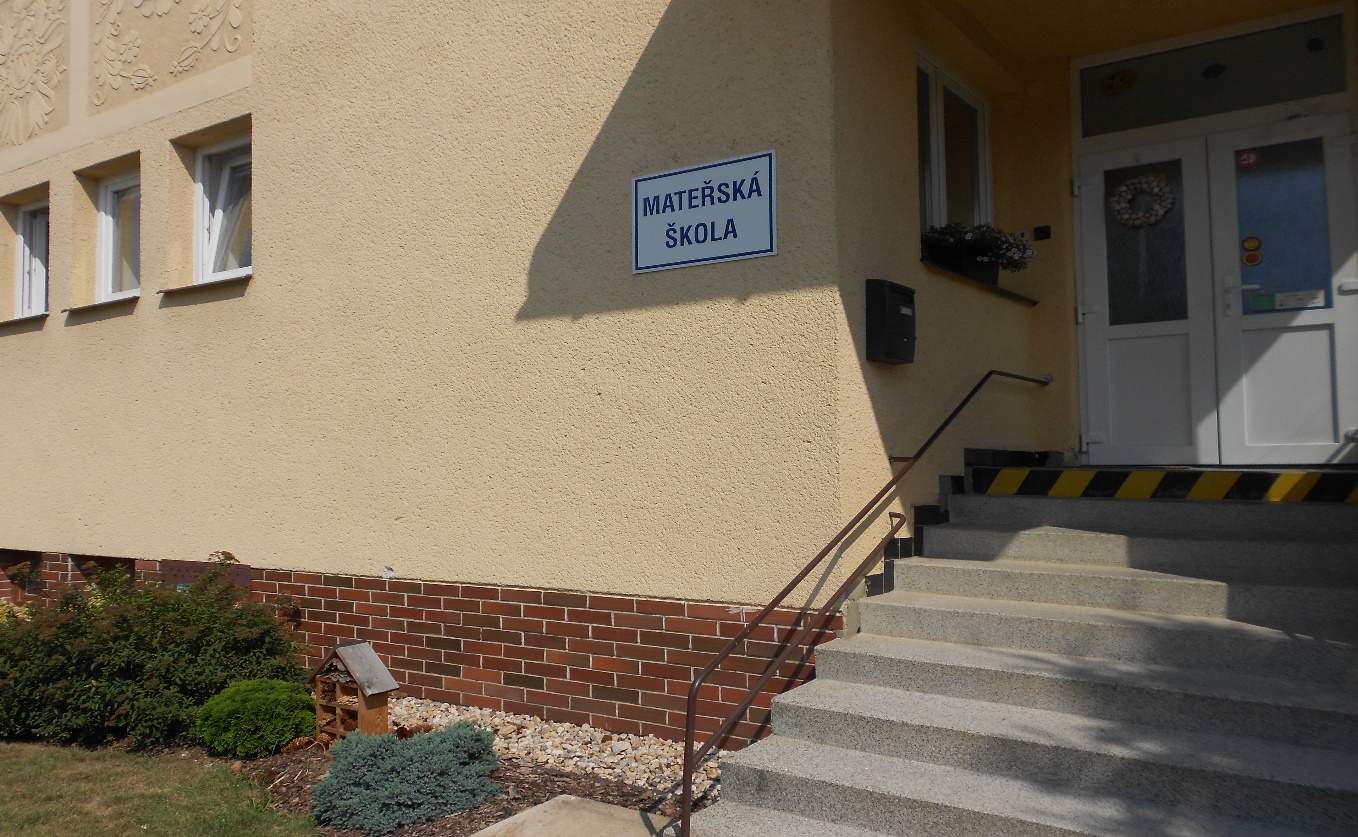 Školní vzdělávacíprogram propředškolní vzdělávání                                                                                  Č.j.:   8/2023IDENTIFIKAČNÍ ÚDAJENázev:         Mateřská škola Římov, příspěvková  organizaceSídlo:            	Římov 1,  675 22 Stařeč   Název ŠVP:  	Človíček a jeho maminka planeta ZeměŘeditelka:  	Jana BáňováTelefon:      	568 883 266Email:          	msrimov@email.czZřizovatel:   	Obec Římov, Římov 1, 675 22 Stařeč       IČO:              	710 11 579Kapacita:  	1. třída 18 dětíZpracovala:  	ředitelka školy Jana Báňová, Dis.Č.j.:    8/2023Motto naší mateřské školy: „Není obtížnější, náročnější a zodpovědnější práce, než je výchova 
a vzdělávání dětí.Není radostnější, smysluplnější a víc uspokojující práce než výchova 
a vzdělávání dětí. „Platnost školního vzdělávacího programu od 1.9.2023CHARAKTERISTIKA ŠKOLYMateřská škola Římov se nachází v obci Římov, která má přibližně   425 obyvatel. Zřizovatelem je obec Římov a mateřská škola je příspěvkovou organizací.  Mateřská škola má jednu třídu a navštěvují ji děti z Římova a děti u okolních obcí. Věkové rozmezí se pohybuje 
od 2 do 7 let. Děti jsou přijímány na základě správního řízení. Rodiče jsou o něm včas informováni. Školné je stanoveno na 150,- Kč za měsíc od 1.9.2019MŠ Římov je umístěna v přízemí obecního úřadu. Slavnostně byla otevřena 12.dubna 1972, zapsáno bylo 21 dětí: 13 děvčat a 8 chlapců. Provoz byl do konce školního roku polodenní, nebylo zajištěno stravování, svačiny si děti nosily z domu a v poledne odcházely domů. Od září 1972 byla zřízena ložnice pro odpočinek dětí a tím zahájen celodenní provoz. Do konce roku ještě docházely dětí na oběd domů, na odpočinek se vracely do MŠ. Od 2.ledna 1973 bylo zavedeno stravování z družstevní kuchyně.Od zahájení provozu do června 2006 prošlo mateřskou školou 217 dětí. Škola se postupně vybavovala, upravovala a zvelebovala. U příležitosti svátku dětí byla dne 30. května 1976 předána do užívání školní zahrada vybavená pískovišti, průlezkami, houpačkami a bazénem. Od roku 2001 je MŠ vytápěna plynem.Výměna kotle na plyn z roku 2001 za plynový kondenzační kotel v roce 7/2022.K mateřské škole nyní náleží pěkná, travnatá, oplocená zahrada s vysázenými okrasnými stromy, s velkým pískovištěm, houpačkami, povozem s koňmi a dostatkem laviček. K této celkové rekonstrukci došlo v roce 2011 a zahrada odpovídá bezpečnostním předpisům.  Zahrada je v odpoledních hodinách volně přístupná.  Na zahradě je zahradní domek, který slouží pro uskladnění hraček. Budova MŠ stojí na konci vesnice Římov u silnice, směr Čáslavice. V obci je rybník i les, který školka hojně navštěvuje. Od září 2013 máme též možnost využít hřiště s umělým povrchem, které je v těsném sousedství se školní zahradou a prošlo též celkovou rekonstrukcí. Hřiště je taktéž oploceno 
a odpovídá bezpečnostním předpisům. Doplňující programy, projekty a další aktivityNaše mateřská škola je členem celostátního sdružení mateřských školek podporujících ekologickou výchovu MRKVIČKA.  Spolupracujeme s Chaloupkami, o.p.s. zejména s pracovištěm Chaloupky. Třídíme veškerý odpad. Za ekologický program odpovídá Jana Báňová, studující EVVO, předpokládané ukončení studia v r. 2024.Děti mají možnost:Zvládat jednoduché pracovní úkony (udržování pořádku na zahradě i v jejím okolí, hrabání a zametání)Poznat a pojmenovat většinu toho, čím jsou obklopeniŘešit problémy, úkoly, situace, učí se myslet kreativně, předkládají nápadyZaujmout vlastní názor a vlastní názor také vyjádřitZískávat podvědomí o širším společenském, věcném, přírodním i technickém dění Učit se vnímat, že svět má svůj řád, že je rozmanitý a pozoruhodný, pestrý a různorodýMít podvědomí o významu životního prostředíBýt citliví k živým bytostem, k přírodě a věcemRozlišit aktivity, které mohou zdraví okolního prostředí podporovat a které je mohou poškozovat, všímají si nepořádku a škod, upozorňují na ně.Dlouhodobě již spolupracujeme se sdružením STŘED, o.s.  Mládežnická 229, Třebíč – program pro děti „Jak jednají nejmenší?“. Toto sdružení poskytuje základy v oblasti primární prevence sociálně patologických jevů. Tato primární prevence je zaměřena především na: Vytvoření základů pro pozdější předcházení rizikovým jevům v chování, jako jsou záškoláctví, užívání návykových látek atd……Rozpoznání a zajištění včasné intervence zejména v případech domácího násilí, týrání a zneužívání dětí a zanedbávání dětíDále spolupracujeme se Střední zdravotnickou školou v Třebíči, jejíž studenti připravují programy pro MŠ o zdravém životním stylu. V roce 2022 jsme začali spolupracovat s firmou TreMedias Třebíč, která poskytuje MEDIACE – řešení konfliktu mezi lidmi za podpory nestranné soby s cílem oboustranně spokojené dohody. Dále nabízí terapie, poradenství a koučování nejen pro pedagogické pracovníky, ale 
i pro rodiče.Logopedická prevenceLogopedický preventista (středoškolsky vzdělaný pedagog, většinou učitelka MŠ, který absolvoval kurz logopedické prevence, zabývá se rozvojem komunikačních schopností 
u intaktní populace předškolního věku v rámci svého pracovního úvazku a s ním související pracovní náplní)Za logopedickou prevenci odpovídají učitelky – logopedický preventista Jana Báňová, Dis.,
a Bc. Monika Konvalinková (SZZ z logopedie), které budou intenzivně pracovat v této oblasti s dětmi a spolupracovat se SPC, pracoviště Třebíč, formou logopedické depistáže 
a garance, dále se budou informovat navzájem a předávat informace zákonným zástupcům.  Logopedický preventista se bude zaměřovat především: na podporu přirozeného rozvoje komunikačních schopností a dovedností u dětí předškolního věkuna prevenci vzniku poruch řečina prevenci vzniku čtenářských obtížív rozsahu své působnosti poskytuje zákonným zástupcům dětí s příznaky rizikového vývoje řeči informace o dostupnosti logopedické péčeLogopedické chvilky se budou zařazovat několikrát týdně do denního programu, budou probíhat ve skupině i individuálně, budou se skládat z dechových a artikulačních cvičení, napodobování různých zvuků, rozvoje grafomotoriky, sluchových cvičení rytmizace, procvičování hlásek Budeme používat literaturu: Metodická příručka logopedické prevenceDiagnostika předškolákaOmalovánky a říkadlaJak pes Logopes učil děti mluvit – Ivana NovotnáPohádky pro nejmenší, Malované čteníUčíme se mluvit – Jarmila FraiováPohádky k povídání – Šárka JechováStrč prst skrz krk – Ester Stará Za tento program zodpovídá Bc. Monika Konvalinková Přípravný programMateřská škola pracuje s dětmi 5–6letými a s dětmi s odloženou školní docházkou v přípravném programu zaměřeném na činnosti podporující zájem dětí o učení a k osvojování dovedností, které předcházejí čtení a psaní a rozvíjejí u dětí zájem o psanou podobu jazyka formou her s doplňováním znaků, písmen, číslic, formou skládanek se symboly vytvářejících číselnou řadu, úkoly na procvičování uvolnění ruky k základům psaní.Děti jsou motivovány k zájmu o školní aktivity návštěvami v ZŠ Čáslavice: „Miniškolička“Za program odpovídá: Báňová Jana, Dis., Bc. Monika KonvalinkováPODMÍNKY VÝCHOVY A VZDĚLÁVÁNÍ MŠ ŘÍMOVVĚCNÉ PODMÍNKYSoučasný stav:  MŠ se nachází v jedné budově společně o obecním úřadem. MŠ i obecní úřad má samostatný vchod.  Hlavními dveřmi se vchází do šatny dětí, která slouží nejen k odkládání svrchního oděvu dětí a bot a převlékání, ale také slouží k odkládání várnic a „jídlonosičů“.  Tyto hlavní dveře odemyká a zamyká školnice nebo učitelky.  Ze šatny vedou další dveře opatřené zvonkem, kterými se vchází přes spojovací místnost do prosluněné třídy. Třída je rozdělena na dvě části. Část s kobercem, kde je umístěna kuchyňka, konstruktivní koutek, divadelní koutek a sportovní koutek a část s linoleem, kde jsou stoly a barevné židličky. Ty máme 
od roku 2012 nové a odpovídají věkovým požadavkům dětí.Obnovili jsme nábytkovou stěnu, která nevyhovovala a neumožňovala dětem volný přístup k hračkám. Vybavení třídy hračkami, pomůckami, materiály a doplňky odpovídá počtu dětí 
i jejich věku a je průběžně obnovováno dle potřeb a finančních možností a je plně využíváno jak dětmi, tak pedagogy. Bohužel některé hračky nebyly dětem dobře dostupné a děti si je nemohly samostatně brát, to jsme změnili právě výměnou nábytkové stěny.  Ve třídě je k dispozici pro pedagogy CD přehrávač a klávesy, které jsou nové a vyhovují svou velikostí.  Dále je k dispozici TV, Interaktivní tabule a DVD přehrávač. Prostředí mateřské školy je laděno do 4 základních barev.  Děti se samy svými výtvory podílejí na úpravě a výzdobě prostředí. Ve třídě mají děti k dispozici knihy, se kterými mohou samy manipulovat, knihy pro učitelky jsou umístěny ve třídě v horních policích a také ve skříni v ložnici. Součástí ložnice je 
i kancelářský koutek s PC, kopírkou, skenerem a přístupem na internet. Do ložnice se vchází z herny přes spojovací místnost a přes kuchyňku. Toto řešení je však nešťastné a budeme dále usilovat o nápravu. Ložnice je chladnější místnost s menšími okny a stohovatelnými lehátky s možností provětrávání oblečení na spaní na věšáku. Z ložnice vznikla v roce 2021 herna, byla pořízená stohovatelná lehátka. Stohováním lehátek tak vzniká prostor pro předškolní děti, které jsou jednou týdně individuálně vzdělávány a připravovány na vchod 
do základní školy. Prostor může být rovněž využíván i pro jakoukoliv další vzdělávací činnost. V ložnici je police, ve které jsou umístěny hračky i hry pro děti. V ložnici je umístěn velký reproduktor, který se přenosný a může sloužit k různým vystoupením a akcím 
i mimo školní budovu. Z herny se dále přes spojovací místnost vchází do umývárny, která je zrekonstruována, tak aby co nejlépe vyhovovala a sloužila nejen dětem. Pedagogický a ostatní personál má své vlastní sociální zařízení.Na budovu mateřské školy navazuje zahrada, která umožňuje dětem rozmanité pohybové 
a další aktivity. Je vybavena houpačkami, pískovištěm, kolotočem, dřevěným povozem s koňmi, houpacími zvířátky a dostatečným množstvím laviček. ŽIVOTOSPRÁVADětem je poskytována plnohodnotná a vyvážená strava dle příslušných předpisů, sledovaná každý měsíc pomocí spotřebního koše. Je zachována vhodná skladba jídelníčku, dodržovány technologie přípravy pokrmů a nápojů. Je zajištěn dostatečný pitný režim v průběhu celého dne a dětem je podáván dostatek ovoce a zeleniny v čerstvém stavu. Mezi jídly jsou dodržovány vhodné intervaly. Respektujeme individuální potřebu jídla závisející na typu dítěte a jeho tělesné aktivitě. Správným návykům napomáháme pestrou úpravou jídel 
a kulturním, klidným prostředím, dostatkem času na stolování a dojídání jídel. Děti nikdy 
do jídla nenutíme, ale snažíme se, aby všechno alespoň ochutnaly a naučily se tak zdravému stravování. V mateřské škole je zajištěn pravidelný denní rytmus, který je však zároveň dostatečně flexibilní, aby umožňoval průběh dne přizpůsobit potřebám a aktuální situaci. Provoz je zahájen v 6.00 hodin, ale rodiče mohou po domluvě přivádět děti kdykoliv, je jim však doporučeno přivádět své děti do MŠ do 8.00 hodin. Dětem je poskytován dostatek volného pohybu na zahradě. Děti jsou každodenně 
a dostatečně dlouho venku. Překážkou je pouze mráz pod -10 stupňů Celsia, náledí, silný vítr, déšť, inverze…Dbáme na řádné větrání, které je důležité z hygienického hlediska, a to celého prostoru třídy i v šatně při oblékání dětí.Spací aktivity jsou přizpůsobeny individuálním potřebám dětí.  2–4leté děti odpočívají 1,30 hodin, 5–7leté děti odpočívají 30 minut. Dětem, které neusnou, jsou nabízeny klidné činnosti. Do spaní děti nikdo nenutí! Pedagogové zatěžují děti vždy přiměřeně, v rámci jejich možností. Všichni zaměstnanci respektují individuální potřeby dětí, reagují 
na ně a napomáhají v jejich uspokojování. Nově příchozím dětem je nabízen adaptační program.                            PSYCHOSOCIÁLNÍ PODMÍNKYVšichni zaměstnanci naší školy vytváří dětem takové prostředí, aby se zde cítily spokojeně, jistě a bezpečně. Všechny děti mají v naší škole stejná práva, stejné možnosti a stejné povinnosti. Nikdo není znevýhodňován nebo zvýhodňován. Osobní svoboda a volnost dětí je však respektována pouze do určitých mezí, hranice určují pravidla, která jsme s dětmi společně vytvořili a dohodli se na jejich respektování tak, aby z nás byl kolektiv dobrých kamarádů, kde jsou všichni spokojení a rádi.V dětech rozvíjíme vzájemnou toleranci, ohleduplnost, zdvořilost, vzájemnou pomoc 
a podporu. Postupně vyřazujeme nezdravé soutěžení dětí. Pedagogové se dostatečně věnují vztahům ve třídě, nenásilně tyto vztahy ovlivňují prosociálním směrem – prevence šikany. Převažují pozitivní hodnocení, pochvaly, podporujeme děti nebát se, pracovat samostatně 
a důvěřovat si. Péče o děti je podporující, sympatizující, počítáme s aktivní spoluúčastí dítěte při všech činnostech.  Pedagogové se snaží o nenásilnou komunikaci s dítětem, která je mu příjemná, kterou navozuje vzájemný vztah důvěry a spolupráce.                                                  PERSONÁLNÍ PODMÍNKYŘeditelka MŠ Římov: Jana Báňová, Dis.                     kvalifikace: SPGŠ Boskovice – učitelství pro mateřské školy  studium pro ředitele škol a školských zařízení 2013Učitelka: Bc. Monika Konvalinková
-   kvalifikace: Masarykova univerzita v Brně, program: Speciální pedagogika se zaměřením na vzdělávání (ukončeno SZZ v červnu 2022)
- září 2022 – dosud – navazující magisterské studium, program Speciální pedagogika (předpokládaný termín ukončení květen/červen 2024)                                                                       Pracovnice obchodního provozu a uklízečka: Jana KrejčováUčitelka na překrývání: Romana Weidenthalerová (AKTUÁLNĚ NA MATEŘSKÉ DOVOLENÉ od 05/2022)kvalifikace: Pedagogika pro asistenty ve školství – zakončeno závěrečnou zkouškou 2017Akademie práva, pedagogiky a podnikání, s. r. o. – Předškolní a mimoškolní pedagogika (zakončeno 2018)Marie Běličková        kvalifikace: Akademie práva, pedagogiky a podnikání, s. r. o. – Předškolní a mimoškolní pedagogika (2021-2023)

Školní asistent: od 11/2022 do 10/2024 OP JAK – Učit se spolu, registrační číslo projektu: CZ.02.02.XX/00/22_002/0002148Projekt je zaměřen na následující témata: personální podpora, osobnostně sociální 
a profesní rozvoj pracovníků ve vzdělávání, inovativní vzdělávání žáků a spolupráci s rodiči žáků a veřejností. Romana Weidenthalerová – středoškolské vzdělání, viz výše 
AKTUÁLNĚ NA MATEŘSKÉ DOVOLENÉ od 05/2022Marie Běličková – kvalifikace viz výšeORGANIZAČNÍ PODMÍNKYProvoz: 6.00- 15.30Uspořádání dne:6,00 – 8,00       	scházení dětí, spontánní hry, zájmové   činnosti, individuálně didakticky cílené činnosti8,00 - 8.30     	pohybové aktivity8.30 – 8.45      	hygiena, svačina8.45 – 9.30       	integrované didakticky cílené celky ve formě spontánních i řízených činností9,30 – 9,45    	příprava na pobyt venku9,45 - 11,45   	pobyt venku11,45- 11,50	hygiena, příprava na oběd11,50- 12,15    	oběd12,15- 14,00    	příprava na odpočinek, odpočinek14,00- 14,30    	hygiena, odpolední svačina14,30-15,30     	spontánní hry, zájmové činnosti a individuálně didakticky cílené činnosti ve třídě nebo na školní zahradě        Uspořádání dne si může učitelka přizpůsobit momentální situaci ve třídě, musí reagovat na individuální možnosti dětí, na jejich aktuální potřebu. Děti jsou dostatečně dlouho venku. Důvodem pro zrušení pobytu venku je mráz pod -10°C prudký déšť, vichřice, inverze, náledí 
a mlhy.PŘIJÍMÁNÍ DĚTÍ DO MATEŘSKÉ ŠKOLYZápis dětí do mateřské školy na následující školní rok probíhá v měsíci květnu, v tom kalendářním roce, ve kterém následující školní rok začíná. Děti mohou být do mateřské školy přijímány i v průběhu školního roku.Dítě do mateřské školy přijímá na základě žádosti rodičů ředitelka školy. Dítě při přijímacím řízení obdrží identifikační číslo.  Žádost o přijetí dítěte do MŠ si rodiče mohou vyzvednout v mateřské škole. Po ukončení zápisu obdrží rodiče do 30 dnů rozhodnutí o přijetí (nepřijetí) dítěte do MŠ. Rozhodnutí je také umístěno na veřejném místě.Kritéria pro přijímání dětí do mateřské školy v Římově: Děti, které před začátkem školní roku dosáhnou nejméně třetího roku věku, pro něj je mateřská škola spádová (řazeno sestupně, od nejstaršího po nejmladší)Děti, jejichž sourozenec je již přijat k předškolnímu vzdělávání naší MŠ a nadále bude navštěvovat naši MŠ i v dalším školním roceDěti, bez trvalého pobytu v příslušném školském obvodu MŠ (řazeno sestupně, od nejstaršího po nejmladší)Mateřská škola může přijmout pouze dítě, které se podrobilo stanoveným pravidelným očkováním, má doklad, že je proti nákaze imunní nebo se nemůže očkování podrobit pro trvalou kontraindikaci.Do jednoho měsíce po obdržení rozhodnutí o přijetí se rodiče dostaví do mateřské školy, vyzvednou si k vyplnění Evidenční list dítěte, dohodu o docházce dítěte do mateřské školy, oznámení o možnosti nahlédnutí do spisu, informace o provozu mateřské školy a domluví 
se na průběh adaptace a konkrétní nástupní termín dítěte do mateřské školy.Rodiče dětí přijatých do mateřské školy odpovídají za to, aby dítě řádně do školy docházelo.ADAPTAČNÍ REŽIMPři zápisu dětí do mateřské školy jsou rodiče informováni o možnosti postupné adaptace jejich dětí na nové prostředí mateřské školy – po domluvě s učitelkou si mohou domluvit návštěvu společně se svým dítětem v mateřské škole. Informujeme rodiče o vhodnosti postupného prodlužování doby pobytu jejich dítěte v mateřské škole. INFORMAČNÍ SYSTÉMRodiče jsou o dění v mateřské škole informování: na schůzkách s rodičina nástěnkách v šatněz letáčků a pozvánekkaždodenním stykem s učitelkoukonzultacemi s učitelkouemailovou poštouve fotogalerii školyportfoliem školyportfoliem dítětev uzavřené facebookové skupině (kam jsou přijímáni pouze zákonní zástupci po schválení administrátora (ředitelky školy)Zaměstnanci školy jsou informováni o dění ve škole:každodenním stykem s ředitelkou školyna pedagogických a provozních poradáchoperativními telefonickými rozhovoryve fotogalerii školyemailovou poštouDALŠÍ VZDĚLÁVÁNÍ PEDAGOGICKÝCH   PRACOVNÍKŮUčitelky mateřské školy se dále vzdělávají samostudiem – literatura, časopis Informatorium, studium.  Účastí na seminářích pořádaných NIDV Jihlava, VYSOČINA EDUCATION, Logopedické semináře, Chaloupky, Frajeřinky pro mateřinky, Krajem Vysočin, Alkion,….Získané vědomosti a poznatky si předávají na pedagogických poradách a setkáních s okolními mateřskými školami a informují o nich také rodiče v portfoliu školkyDISTANČNÍ VZDĚLÁVANÍMŠ poskytuje povinné vzdělávání distančním způsobem, pokud je v důsledku krizových nebo mimořádných opatření (např. mimořádným opatřením KHS nebo plošným opatřením Ministerstva zdravotnictví) nebo z důvodu nařízení karantény znemožněna osobní přítomnost v MŠ více než poloviny dětí, které plní povinné předškolní vzdělávání. Vzdělávání bude přizpůsobeno podmínkám rodičů- např. zasíláním materiálů emailovou poštou, krátké online vysílání apod. Ostatní děti, které budou přítomné v MŠ a plní povinné předškolní vzdělávání, pokračují v prezenčním předškolním vzdělávání. Rodiče při distančním vzdělávání zakládají dítěti pracovní listy, po návratu do MŠ je dítě přinese. Zákonní zástupci mají povinnost zajistit, aby dítě, které plní povinné předškolní vzdělávání, docházelo řádně do školy nebo aby se vzdělávalo distančně. Zanedbává-li péči o povinné předškolní vzdělávání, dopustí se tím přestupku podle §182a školského zákona. (§182a zákona č.561/2004 Sb., ŠZ).PODMÍNKY PRO VZDĚLÁVÁNÍ DĚTÍ S NEDOSTATEČNOU ZNALOSTÍ ČESKÉHO JAZYKA
Dětem s nedostatečnou znalostí českého jazyka poskytujeme jazykovou přípravu pro zajištění plynulého přechodu do základního vzdělávání. Ředitelka mateřské školy zřídí skupinu pro bezplatnou jazykovou přípravu pro zajištění plynulého přechodu do základního vzdělávání v souladu s vyhláškou č. 14/2005 Sb., 
o předškolním vzdělávání, ve znění pozdějších předpisů, pokud jsou v mateřské škole alespoň 4 cizinci v povinném předškolním vzdělávání. Vzdělávání ve skupině pro jazykovou přípravu je rozděleno do dvou nebo více bloků (dle potřeby) v průběhu týdne. Ředitelka mateřské školy může na základě posouzení potřebnosti jazykové podpory dítěte zařadit do skupiny pro jazykovou přípravu rovněž jiné děti, než jsou cizinci v povinném předškolním vzdělávání, pokud to není na újmu kvality jazykové přípravy.Jako podpůrný materiál je využíváno Kurikulum češtiny jako druhého jazyka pro povinné předškolní vzdělávání.CHARAKTERISTIKA VZDĚLÁVACÍHO PROGRAMUSmyslem naší výchovné práce je, rozvíjet dítě po stránce fyzické, psychické a sociální a vést je tak, aby na konci svého předškolního období bylo jedinečnou a relativně samostatnou osobností.  Úkolem předškolního vzdělávání je doplňovat rodinnou výchovu. Nabízet dítěti dostatek mnohostranných a přiměřených podnětů k jeho aktivitám a rozvoji učení 
a poskytnout dítěti odbornou péči. Období, které dítě stráví v předškolním vzdělávání, se má stát krásnými vzpomínkami a něčím, co usnadní jeho životní i vzdělávací cestu. Učební aktivity probíhají formou nezávazné dětské hry.    Předškolní vzdělávání probíhá v integrovaných blocích, které nabízejí dětem vzdělávací obsah v přirozených souvislostech, vazbách a vztazích. Obsah bloků vychází ze života dětí, je smysluplný, zajímavý a užitečný.Naším cílem je:  Učit se porozumět sobě a svým kamarádům (rozvoj osobnosti)Rozvíjení dítěte, jeho učení a poznáníVytvářet u dětí radostný postoj k životu a ke společným aktivitámUčit se žít ve společnosti ostatních (společenské normy a hodnoty)Citlivěji chápat přírodu, chránit ji a pečovat o ni (úcta k životu ve všech jeho formách)Získat všeobecné znalosti a dovednosti přiměřené věku (motivace k dalšímu poznávání a učení)Získání osobní samostatnosti a schopnosti se projevovat jako samostatná osobnost působící na své okolíK dosažení vytýčených cílů použijeme tyto prostředky:Harmonickou komunikaciPartnerství a vzájemný respektCitlivé nasloucháníTvůrčí práciPedagogické zásady (individuální přístup, posloupnost, názornost, přiměřenost, pozitivní motivaci)Literatura, ze které nejvíc čerpáme:RAADCE předškolního vzdělávání, metodický materiál – Juliana Gajdošová, Dujková 
a spol.Začít spolu – metodický průvodce pro předškolní vzdělávání - Mgr. Jana Buriánová, PaeDr. Věra Jakoubková, Mgr. Hana Nádvorníková a kol.Třída plná pohody – Charles A. Smith (Portál 1996)Časopis informatoriumINSPIROMAT pro učitelky MŠ , nakladatelství Forum, www.forum-media.czDiagnostika předškoláka- správný vývoj řeči dítěte- Dr. Jiřina Klenková Ph.D, Mgr. Helena Kolbábková                                                                                Jaro, léto, podzim, zima, s touto knížkou je rok prima – Michaela KlimkováNajděte si svého Marťana - PhDr. Marek HermanJsi tam brácho? -  Marek Herman a Jiří HaldaPohádky k povídání – Šárka JechováNavíc má každý pedagog vlastní zásobník her, obrázků, básniček a písniček, který používá při výchovně vzdělávací činnosti. Každý pedagog také čerpá informace a znalosti z navštívených seminářů. Dále můžeme využít pro svoji práci knihovnu obce Římov a přístup k internetu přímo v MŠ.  Děti mají v naší MŠ volný přístup ke knihám. Některé knihy jsou dětem k dispozici po domluvě s paní učitelkou. Děti jsou o této možnosti informováni a je jim často nabízena.KOMPETENCEPo skončení programu „Človíček a jeho maminka planeta Země“   by měly mít děti vytvořeny základy těchto kompetencí:KOMPETENCE K UČENÍUtvářet ohleduplný vztah k přírodě i kulturním výtvorům a hledání možností aktivního uplatnění při jejich ochraněZískávat elementární poznatky o světě lidí, kultury, přírody a techniky, o jeho rozmanitostech a proměnáchSoustředit se na činnost a její dokončeníOdhadovat své síly, hodnotit osobní pokroky, oceňovat výkony druhýchZískávat poznatky ježděním na výlety – projektové dny v MŠ i mimo niÚčastnit se akcí, které jsou pro ně zajímavéHrát hry na procvičení myšlení, paměti, představivostiProžívat radost z toho, co sami dokážou Dokážou se aktivně zapojit do procesuSoustředěně pozorovat, zkoumat, experimentovat, všímat si souvislostíKOMPETENCE K ŘEŠENÍ PROBLÉMŮVést k pochopení, že vyhýbat se řešení problému nevede k cíliMít možnost klást otázky a hledat odpovědiPozorovat vhodné chování dospělých v mateřské školeUplatňovat vlastní originální nápadyZpřesňovat početní představy, využívat číselné a matematické pojmy, vnímat elementární matematické souvislostiUplatňovat logické myšlení při řešení praktických problémůBýt oceňovány za snahu, nebát se chybovatNaslouchat druhýmPodněcovat k řešení problémů na základě bezprostřední zkušenosti, vymýšlet nová řešení problémů a situací, využívat fantazii a představivostKOMPETENCE KOMUNIKATIVNÍVyjadřovat a sdělovat své prožitky, pocity a nálady řečovými, výtvarnými, hudebními a dramatickými prostředkyKomunikovat při všech činnostech V diskuzi vyjádřit svoje myšlenkyVystupovat na akcích školyPřednášet, zpívatVyřizovat jednoduché vzkazyKultivovat řeč (zdokonalování výslovnosti, rozšiřován í slovní zásoby, užívání vhodně formulovaných vět)Poznávat a rozlišovat různé zvukyUpevňovat dovednosti předcházející čtení a psaníProvádět grafomotorická cvičeníVyužívat běžné informativní a komunikativní prostředky (knihy, encyklopedie, audiovizuální technika)KOMPETENCE SOCIÁLNÍ A PERSONÁLNÍVytvářet a vyjadřovat svůj názorMít možnost výběru – kamaráda, hračkyProjevovat citlivost a ohleduplnost k druhým, pomáhat slabšímNapodobovat vhodné modely prosociálního chování a mezilidských vztahůUplatňovat základní společenská pravidlaPoznávat různá sociální prostředí – rodina, mateřská školaPoznávat různá povoláníChránit si své soukromíSpolupracovat ve dvojicích a menších skupináchSebehodnotit se v komunitním kruhuKOMPETENCE ČINNOSTNÍ A OBČANSKÉPodílet se na přípravě společných oslavÚčastnit se společných oslavÚčastnit se akcí pro rodiče a dětiUdržovat lidové zvykyPodílet se na plánování, organizování, řízení i vyhodnocování svých her a činností, učit se sebekriticeUpevňovat smysl pro povinnost ve hře, práni i učení, vážit si práce i úsilí druhýchBrát ohled na odlišnost, neodmítat jiChovat se ohleduplně s ohledem na okolní přírodní a společenské prostředíSpoluvytvářet pravidla společného soužití, porozumět jejich smyslu i potřebě jejich zachování i dodržováníUčit se chránit si své zdraví – prevence úrazů, dopravní situace, patologické jevy ve společnostiHrát různé ekologické hry    Pedagogičtí pracovníci také postupně u dětí rozvíjí a utváří další klíčové kompetence, které jsou dané RVP pro předškolní vzdělávání: kompetence k učení, kompetence k řešení problémů, kompetence komunikativní, kompetence sociální a personální, kompetence činnostní a občanské. PRAVIDLA MATEŘSKÉ ŠKOLY ŘÍMOV

1. SRDÍČKOVÉ PRAVIDLO – Protože se rádi máme, pravidla si spolu dáme, aby se nic nestalo 
a všem se tu líbilo, a každý byl s námi rád a byl náš kamarád. 2. PUSINKOVÉ PRAVIDLO – Čarovná slůvka sebou nosím, DĚKUJI a pěkně PROSÍM. PROMIŇ, jsi můj kamarád, NECHTĚL JSEM a MÁM TĚ RÁD.3. KOŠŤÁTKOVÉ PRAVIDLO – Já jsem malý pořádníček, vím, kam patří malý míček. Medvěda 
i stavebnici, uložím vždy na polici. 4. STOLEČKOVÉ PRAVIDLO – Když si sednu za stoleček, dám si pusu na zámeček, dám si ruce do klína a už oběd začíná. Dobrou chuť!!5. KAPIČKOVÉ PRAVIDLO – Voda a mýdlo jsou kamarádi, umyjí nám ruce rádi, vodou, ale neplýtváme, pouštíme ji, jen když máme.6. ŽELVIČKOVÉ PRAVIDLO – Pozor děti na úraz, ve třídě je hodně nás. Proto nožky zastavím, 
a pomalu se procházím. 7. ODPOČINKOVÉ PRAVIDLO – Když na postýlce ležíme, společně se ztišíme. Spánek je tu pro naše zdravíčko, veselou mysl a šikovné tělíčko.EVALUACEDenní evaluace: hodnocení pomocí rámcových cílů, to znamená: co se děti učí, s jakou hodnotou se setkávají, zda mají prostor pro samostatnost, zda jsou plněny úkoly směřující k cílovým kompetencím ve všech činnostechDenní zápis – do třídní knihy+ zpětná vazba – učitelka, dítě, rodičTýdenní evaluace: zhodnocení týdenního celku= integrovaný blok, co zvládly děti, co je třeba prohloubit, zopakovat, zkvalitnit, přidat, popřípadě vynechat atd.Hodnotí se: řízené činnosti, komunitní kruh, tělovýchovná chvilka, činnosti v koutcích, pobyt venkuPololetní evaluace: hodnocení připravenosti předškolních dětí na zápis do 1. třídy ZŠ a vstup do ZŠ.Evaluace na konci školního roku: zhodnocení plnění úkolů směřujících k dosažení cílových kompetencí, vhodnost a využití RVP učitelkami. Vhodnost plánu pro vzdělávací práci.Individuální evaluace: hodnocení procesu rozvoje dítěte, postřehy a záznamy učitelek z průběžné vzdělávací činnosti, výsledky práce předškolních dětí.Sebehodnocení: hodnocení svého chování v komunitním kruhuEvaluace plánu: z hodnocení jeho vhodnosti, rozsahu, čím doplnit, co vynechat, 
na co se zaměřit  PROGRAM PRO DĚTI OD DVOU DO TŘÍ LETDěti ve věku 2 let jsou v jedinečné “kondici” otevřené hraní, vzdělávání a navazování kontaktů 
s vrstevníky. Na základě zkušeností nabízíme program pro děti mezi 2. a 3. rokem, který je postaven na:chápajícím a láskyplném přístupu dospělých k dětem,prostředí přizpůsobeném dvouletým dětem – bezpečné, strukturované pro jasnou orientaci a vhodné k učení základních návyků – pořádku a řádu, sebeobsluhy 
a v neposlední řadě možnost zkušenosti z pokusů, omylů a chyb,část programu společnou s dětmi staršími – obohacující pro mladší i starší děti,program hraní, vzdělávání a podpory rozvoje dvouletých dětí výtvarné, hudební, tělesné činnosti uzpůsobené dětem mladším tří let,pomůcky, hračky a materiál pro dvouleté děti,podmínky pro sebeobsluhu dvouletých dětí – přístup k dětským záchodům a umyvadlům, vše důležité ve výšce a velikosti pro malé děti, podpora samostatnosti a rozhodování.                                                     PROGRAM PRO NADANÉ DĚTIMateřská škola vytváří ve svém školním vzdělávacím programu a při jeho realizaci podmínky k co největšímu využití potenciálu každého dítěte s ohledem na jeho individuální možnosti.  Dítě, které vykazuje známky nadání, musí být dále podporováno. Vzdělávání dětí probíhá takovým způsobem, aby byl stimulován rozvoj jejich potenciálu včetně různých druhů nadání a aby se tato nadání mohla ve škole projevit a pokud možno i uplatnit a dále rozvíjet. Mateřská škola zajišťuje realizaci všech stanovených podpůrných opatření pro podporu nadáníindividuální přístupnabídka pomůcek pro rozvoj nadaného dítětedoporučení návštěvy PPPvypracování IVP pro nadané dítěPŘÍPRAVA PŘEDŠKOLNÍCH DĚTÍOd 2. pololetí šk. roku 2022/2023 jsme do přípravy předškolních dětí zavedli práci s metodou FIE (Feuersteinova metoda instrumentálního obohacování prof. Reuvena Feuersteina) – program vede Bc. Monika Konvalinková, která se zúčastnila akreditovaného kurzu 
u společnosti Cogito, Centrum Kongnitivní edukace, Plachého 25, ČB, pod vedením lektorky Mgr. et Mgr. Venduly Jaškové, Ph.D. Výuka probíhá 1-2krát týdně po dobu max. 45 minut (čas je vždy přizpůsobován aktuálním potřebám a rozpoložení dětí). S dětmi je pracováno individuálně, což nám umožňuje nízký počet dětí ve skupině. Monika Konvalinková se zúčastnila kurzu FIE BASIC I, který je vhodný pro práci s předškolními dětmi. V letošním školním roce se naše MŠ rozhodla navázat spolupráci s organizací ČlovíčekDětem z.s (Mgr. Martina Wilczkeová) a zakoupila od ní Celoroční Cyklus inspirací pro Mateřské školy – Človíček a jeho maminka planeta Země – program, z nějž bude pro letošní rok sestaven Vzdělávací obsah MŠ Římov, ze kterého bude vycházet rovněž TVP MŠ Římov.Za poskytnutí materiálů děkujeme org. ČlovíčekDětem z.s. Vzhledem k tomu, že se jedná o velmi rozsáhlý soubor inspirací, rozhodli jsme se, že bude využíván ke zkvalitňování naší práce.Program nám dává možnost upravovat si jednotlivé tematické části během školního roku a aktuální situace, je tedy pravděpodobné, že ne všechna témata budou nutně a plně využita. Program poskytuje široké spektrum pro kreativitu jak pedagogických pracovníků, tak dětí. 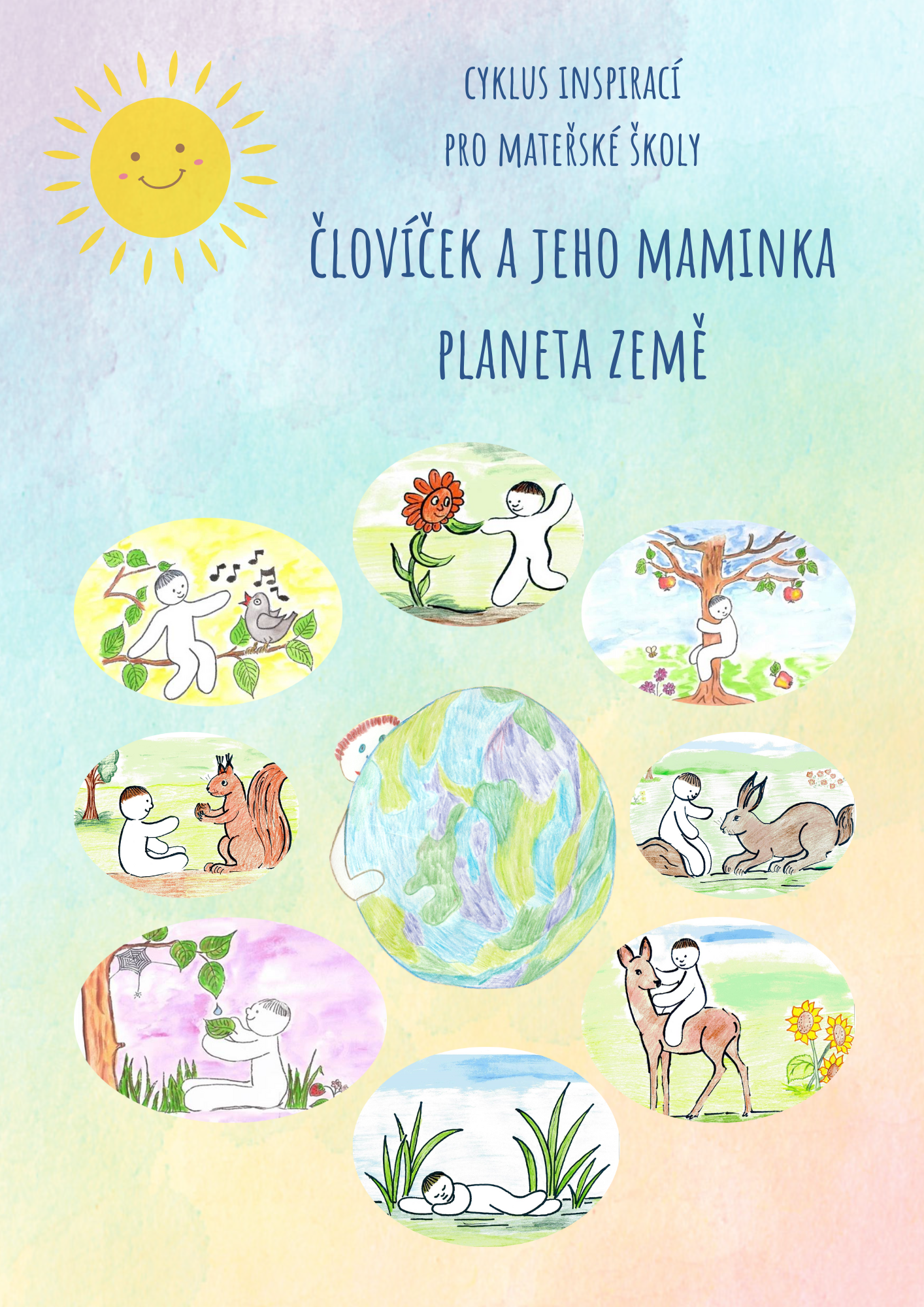 Jsem malinkým Človíčkem, v očích mám dva plamínky,kdopak asi vytvořil v potoce všechny kamínky?Jsem zvídavým Človíčkem, mám tisíce otázek,toužím všechno pochopit, složit si světa obrázek.Tohle mě zajímá, prozraď mi, kdo to ví?Třeba tento kamínek, možná ten mi odpoví?Pozorně naslouchám stromům, květům na stráni,vodě, včelkám a ptáčkům děkuji za poznání.Stojím tady na Zemi, mám nejednu otázku,cestičkou z oblázků, jdu si tiše pro lásku.Mé srdce dovede, cítit lásku ve mněa k tomu mě povede, má maminka Země.Záměr programu Cyklus inspirací je nástrojem k celoroční práci s dětmi, která jim umožní, rozvíjet se a poznávat svět jako malí Človíčkové, ve spojení se Zemí, ostatními lidmi a svojí vnitřní moudrostí, aby se z nich mohli stát sebe-vědomí, milující LIDÉ ZEMĚ, kteří žijí v důvěře, věří svým snům a naplňují svobodně svůj potenciál s vědomím toho, že jsme individuální bytosti, které spojuje jeden společný život 
a jeden společný prostor, ve kterém můžeme žít ve vzájemné úctě, respektu a lásce ke všemu stvořenému. Kdo je Človíček  Človíček žije v lese a jeho maminka je planeta Země – Příroda a tatínkem Slunce. Znázorňuje princip štěstí a pohody. Všechno kolem něj je jeho milující, dávající, pečující maminka, proto se cítí chtěný, přijímaný a milovaný a žije s pocitem bezpečí. Ví, že ať se děje cokoli, i když to bude něco nepříjemného, maminka Příroda se o něj postará. Dá mu vždycky všechno, co potřebuje a najde u ní oporu i milující náruč. Tatínek svítí na nebi, chrání ho, ukazuje mu cestu a je tady vždycky pro něj, aby ho vyslechl, poradil mu, dodal odvahu. Dává mu pocit sounáležitosti a domova, a on tak může s radostí a nadšením poznávat svět kolem sebe. Poznává svoji maminku, objevuje její zákonitosti, učí se, jak vše v přírodě funguje, zapojuje své tělo, pozoruje, naslouchá, když něco neví nebo ho zajímá, zeptá se přímo stromu, květiny, zvířete. To všechno je jeho maminka Země, která se projevuje v jednotlivých formách a on je její součástí. Žije s ní v harmonii, s úctou a respektem ke všem živým bytostem, v souladu s jejími cykly a pomáhá udržovat její přirozenou rovnováhu.V každém z nás je takový malý Človíček, podstata, která je bytostně spojená s matkou Zemí a cítí se tu dobře a doma, dokáže komunikovat s vším kolem sebe a intuitivně se naladit na přírodu. Tuto podstatu v nás Človíček oslovuje a děti to cítí a přináší jim radost, když to mohou žít, a když v nich tuto vědomost podporujeme a sdílíme ji s nimi. Struktura programuProgram má podobu spirály, na které je umístěno 10 tematických kamínků. 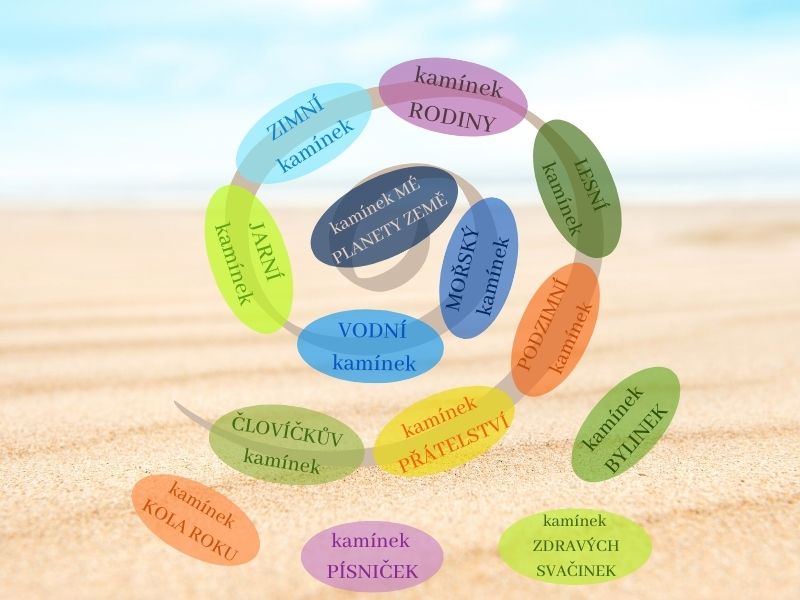 Ta symbolizuje cestu člověka z vnějšího světa, kde svoji pozornost věnuje jen tomu, co je kolem něj 
a reaguje na to, do světa vnitřního –                            do sebeuvědomění, sebelásky a sebeúcty. Ve středu spirály se člověk stává vědomou bytostí – Človíčkem, který žije v souladu sám se sebou, přírodou i ostatními lidmi. Ze středu spirály potom vstupuje zpátky do vnějšího světa, kde může vědomě tvořit a žít v harmonii a rovnováze se vším stvořeným. Prvním kamínkem programu je ČLOVÍČKŮV kamínek, ve kterém se děti s Človíčkem setkají a stane 
se součástí jejich života ve školce i mimo ni. Posledním kamínkem je kamínek MÉ PLANETY ZEMĚ, který zakončuje roční putování s Človíčkem. V kamínku PŘÁTELSTVÍ Človíček potká v lese nové kamarády Vítka 
a Aničku. Společně potom prožívají nejrůznější dobrodružství, poznávají les a jeho obyvatele, seznamují se 
s obdivuhodnou krásou a moudrostí přírody, zkoumají možnosti svého těla při pobytu venku a poznávají, že příroda pro nás vytváří prostor k hraní, pozorování, objevování a poznávání dějů nejen kolem nás, ale i v nás samotných.KDY A JAK kamínky realizovat                                                                                    doporučená realizace1.   ČLOVÍČKŮV kamínek                                                      září2.   kamínek PŘÁTELSTVÍ                                                      září a říjen3.   PODZIMNÍ kamínek                                                        říjen, listopad4.   LESNÍ kamínek	                                                          kdykoli5.   kamínek RODINY + Advent                                            prosinec6.   ZIMNÍ kamínek                                                                leden, únor        7.   VODNÍ kamínek                                                               březen, duben 8.   JARNÍ kamínek                                                                březen, duben, květen9.   MOŘSKÝ kamínek                                                           květen, červen   10. kamínek MÉ PLANETY ZEMĚ                                        červenCyklus deseti kamínků, jak jdou po sobě, tvoří určitou logickou linku, ale většinu z nich lze realizovat kdykoli v průběhu celého školního roku. Pořadí kamínků je doporučené, ale není nutné jej dodržet, paní učitelky si mohou kamínky zařazovat podle toho, jak jsou zvyklé s jednotlivými tématy během roku pracovat.  ČLOVÍČKŮV kamínek je potřeba realizovat jako první, nejlépe ihned v září, protože se v něm děti seznámí s Človíčkem, jeho maminkou a tatínkem. Pak by měl následovat příběh z kamínku PŘÁTELSTVÍ, ve kterém Človíček pozná své nové kamarády – Vítka a Aničku. Tyto děti se budou následně vyskytovat ve všech dalších kamíncích. Ostatní aktivity tohoto kamínku je možné s dětmi dělat průběžně kdykoli, ale jsou prioritně zaměřeny na vytvoření přátelské atmosféry ve třídě, takže je určitě vhodné, je zařazovat na začátku školního roku. Kamínek PODZIMNÍ, ZIMNÍ a JARNÍ jsou samozřejmě vázány na roční období. Kamínek LESNÍ, RODINY, VODNÍ a MOŘSKÝ je možné realizovat kdykoli v průběhu školního roku. Kamínek MÉ PLANETY ZEMĚ by měla být jako poslední, protože tvoří závěrečnou část celého cyklu. Jak s kamínky pracovat Hlavní linku každého kamínku tvoří motivační příběhy. Ukazují dětem, jak Človíček žije, myslí, vnímá, cítí a umožňuje jim, prožívat s ním jeho dobrodružství, poznávat les, přírodu, jeho maminku. Kde je to možné a vhodné, je příběh doplněn obrázkovou prezentací, aby se prohloubil prožitek dětí a to, co slyší a představují si, bylo podpořeno i vizuální stránkou. Na příběh potom navazují tvořivé, výtvarné a pohybové aktivity, omalovánky, hry a další činnosti, popřípadě i písnička nebo aktivity do přírody. Umožňují dětem prožít všemi smysly poselství jednotlivých příběhů a konkrétní témata, jak obsahově, tak pocitově a emočně. TEMATICKÉ ČÁSTI A OBSAH JEDNOTLIVÝCH KAMÍNKŮČLOVÍČKŮV KAMÍNEKČlovíček přichází a představuje svoji maminkuSetkání s Človíčkem a přivítání ve školceJak vypadá Človíčkova maminkaSpolečná planeta ZeměBarvy kolem nás Človíček a jeho tatínek Slunce Proč je pro nás Slunce důležitéVýroba sluníčka Človíček poznává les a jeho obyvatele Jaká zvířata žijí v lese Človíčkovi lesní kamarádiVýroba Človíčkova domečku Výroba domečku z přírodních materiálůJak se maminka Země stará o svého Človíčka?  Co dává příroda ČlovíčkoviLéčivé bylinkyKvětiny pro radostJak se stará maminka Země o nás?  Co nám dává příroda Přírodní zdrojeI já jsem malý Človíček a mám maminku planetu ZemiJsem součástí planety Země KAMÍNEK PŘÁTELSTVÍ1. kapitola: Lesní přátelství 1. částČlovíčkovi lesní kamarádiLesní zvířataChování k divokým zvířatům2. částPřátelství lidí a divokých zvířatJak můžeme pomáhat divokým zvířatůmZáchranné stanice3. část Neobvyklá přátelství divokých zvířat2. kapitola: Človíček poznává nové kamarády Příběh, ve kterém potkává Človíček v lese nové kamarády Vítka a Aničku. 3. kapitola: My jsme všichni kamarádi Aktivity zaměřující se na posílení přátelské atmosféry ve třídě a vztahů mezi dětmi4. kapitola: Společné poznávání maminky přírody Dobrodružství s kamarádyPODZIMNÍ KAMÍNEK1. kapitola: Podzim kouzlí barvami 1. část Jak vypadá podzim Změny v podzimní přírodě2. část Barevný podzimPodzim a barvy listíProč se listí barví a opadává ze stromůTvoření z barevného listíVýznam spadaného listí pro ekosystém lesa3.  část Kdo uklidí listí v lesePůdní živáčkové4. část Kouzelník podzimu Opakování podzimních změn v příroděPodzimní nálada2. kapitola: Podzimní přípravy na zimu 1. částZvířata se připravují na zimu  Jak se zvířata připravují na zimuKdo v zimě spí a kdo je aktivní Jak můžeme pomoci ježkovi na naší zahradě? 2. částPlody lesaJaké známe plody lesaHouby3. částStěhovaví ptáciJak se ptáci připravují na zimuDruhy domácích a stěhovavých ptákůProč někteří ptáci odlétají3. kapitola: Dary podzimu 1. částPodzimní úrodaDruhy ovoce, které sbíráme na podzimOvoce je zdravé Jablka a způsoby jejich zpracování a uchování na zimu2. částPodzimní sklizeňZelenina, kterou sklízíme na podzimPodobnost zeleniny a ovoce a orgánů v našem těle4. kapitola: Podzimní radovánky 1. částTvoření z přírodnin a plodů lesa2. částPouštění draka3. částCo umí vítr – roznášení semen po kraji5. kapitola: Aktivity do přírody /str.60/Kouzelnická vernisážKouzelnická stezkaLESNÍ KAMÍNEK1.kapitola: Les a jeho obyvatelé Jak vypadá les a co jej tvoříZvířata v lese2.kapitola: Lesní kouzla Život v lese Život zvířatRadost z poznávání přírody3.kapitola: Les plný broučkůŽivot brouků4.kapitola: Tajuplný život stromů 1. částCo víme o stromechStrom jako živý organismus2. částV čem jsou nám stromy podobné Podobnost stromu a násZe života stromůLesní ekosystém 5.kapitola: Aktivity do přírodyKAMÍNEK RODINY1.kapitola: Moje rodina, tvoje rodinaCo je rodinaČlenové rodiny 2.kapitola: Naše rodinné kořeny Rodokmen rodinyPrarodiče3.kapitola: Naší společnou řečí je láska Vztahy v rodině4.kapitola: Človíčkova rodinaPlaneta Země náš domovZimní kamínek1.kapitola: Zima už je tady  Jak vypadá zimaVýznam zimy pro příroduRoční období2.kapitola: Zvířata v ziměPřezimování zvířat – kdo v zimě spí a kdo je aktivní, zimní spánek a život lesních zvířatJak můžeme divokým zvířatům v zimě pomoci – přikrmování, co pro koho3.kapitola: Ptačí zimováníCo dělají ptáci v zimě a jak si shání potravuPtáci, které můžeme vidět na krmítkuCo dávat do krmítka4.kapitola: Počasí v zimě Jak vznikají sněhové vločkyPočasí v zimě5.kapitola: Zimní radovánkyStavění sněhuláka, sáňkování a další zimní aktivity6.kapitola: Zimní odpočinek Pečení chlebaVodní kamínek1.kapitola: Voda (ne)obyčejná Voda a její význam pro náš životJak vnímám vodu já 2.kapitola: Co všechno voda umí Skupenství vodyPoznávání vody všemi smysly3.kapitola: Koloběh vody Koloběh vody4.kapitola: Výlet do vodního světa Život v řeceŽivot v rybnícePotravní řetězec5.kapitola: Když přijde déšť Jak vzniká déšťVýroba hudebních nástrojů z přírodnin Dynamika v těle6.kapitola: Tajuplná řeč vody Voda v našem tělePaměť vodyJarní kamínek1.kapitola: Příroda se probouzí Zima končí a přichází jaroPrvní známky jara v přírodě Kam se poděl sníh2.kapitola: Jaro už je tady 1. částBarevné jaroJak vypadá jaro v příroděJarní květiny2. částJedlé divoké rostliny3.kapitola: Život ze semínka Co potřebuje semínko k životuSetí a klíčení semínek Od semínka po stromPůdní živáčkové a kompostVysazujeme semínka4.kapitola: Na louce 1. částLouka plná barevBarvy v přírodě 2. částLouka plná životaO motýlechO včelkách 3. částCo se děje na louce5.kapitola: Nový život Mláďata v lese Ptačí hnízděníMořský kamínek1.kapitola: Ze života delfínů Schopnosti delfínůŽivot delfínůDelfíní poselství2.kapitola: Podmořský svět a jeho obyvatelé Život pod mořskou hladinouMořští živočichové Kamínek mé planety zeměPlaneta Země náš domov Planeta Země a sedm světadílůSvětadíly a jejich charakteristikaPlaneta Země náš společný domovJak můžeme chránit příroduZpůsoby vědomého chování k přírodě Přání pro maminku ZemiVZDĚLÁVACÍ CÍLE PROGRAMUVzdělávací záměry programu jsou zaměřeny na:Dítě a jeho těloUvědomění si vlastního tělaProbouzení a upevnění lásky a úcty ke svému těluAktivní zapojení těla do procesu poznáváníPodporu radosti z pohybových aktivitRozvíjení smyslového vnímáníTvoření s přírodninami a zvyšování manuálních dovednostíZdokonalování jemné motorikyVytváření zdravých životních návykůZdravé stravování a pohyb jako základ zdravého životního styluDítě a jeho psychikaPoznávání sebe sama a rozvoj pozitivních citů ve vztahu k sobě Rozvoj vnímání vlastních pocitů a emocí a upevnění schopnosti s nimi pracovat a měnit jeRozvoj citlivosti a vnímavosti Rozvoj tvůrčího způsobu vyjádření pocitů a emocíRozvoj kreativity a tvořivosti Prožívání radosti z vlastní tvořivosti Rozvoj sebevyjádření skrze tvoření a výtvarné aktivityRozvoj představivosti a fantazieProžívání radosti z učení objevování a poznávání nových věcíProžívání pocitu bezpečí a propojení s přírodouRozvoj komunikativních dovedností verbálních i neverbálníchRozvíjení schopnosti plně vnímat čtený text a představovat si dějProbouzení citu pro krásu, soulad, harmonii a rovnováhuDítě a ten druhýPodporování přátelské a vlídné atmosféry ve tříděRadostnou komunikaci a spolupráci ve skupiněPodporu láskyplného chování ke svým kamarádům a s tím související vznik našich dobrých pocitůDítě a společnostProbouzení zvědavosti a zájmu o svět kolem nás Rozvoj schopnosti žít ve společenství ostatních lidí Vytvoření základů aktivních postojů ke světuDítě a světVytváření a prožívání láskyplného vztahu k příroděProhlubování vědomí sounáležitosti s přírodou, naším životním prostředím, lidmi, planetou ZemíProžívání úžasu a vzrušení při objevování a zkoumání přírody a světa kolem násUpevnění vědomého způsobu chování k přírodě Prohloubení vztahu k přírodě jako k mamince, která o nás pečujeRespekt k životnímu prostředí jiných tvorůCO SI MAJÍ DĚTI UVĚDOMITVše v přírodě je živé a podle toho bychom se měli ke všemu stvořenému chovat s láskou, úctou a respektem. Příroda je krásná a spojení s ní je podporující a radostné.Příroda je prostor pro hraní, objevování, vědomé pozorování a poznávání. Prožívat úžas nad krásou a dokonalostí přírody je přirozené. I já mohu pomáhat přírodě, chovat se zodpovědně a rozlišovat co je vhodné a nevhodné chování. Příroda se o nás stará, vyživuje nás a dává nám všechno, co potřebujeme k životu. Je přirozené, cítit se milovaný, protože maminka Země je tady pro nás a jsme s ní propojení.  Cítím se v bezpečí, protože maminka Země je všude kolem mě a stále se mnou.Jsem šťastný, protože můžu žít a poznávat sám sebe i přírodu.Láska a radost jsou přirozená součást života. Můžeme se radovat z přátelství a společného sdílení a tvoření.Planeta Země je naším domovem. Můžeme využívat sílu léčivých bylin k léčení nemocí nebo jejich předcházení.Příroda je ucelený a propojený celek a člověk by do ní měl zasahovat šetrně a s pokorou.Přírodní zdroje nám umožňují uspokojovat všechny naše potřeby.Příroda nám dává vše pro uspokojení našich potřeb. Stará se o nás stejně jako o Človíčka.Příroda je prostor pro hraní, objevování, vědomé pozorování a poznávání. Planeta Země je místo, kde je všeho dostatek, pokud s přírodními zdroji zacházíme šetrně                    a vědomi si své sounáležitosti s přírodou a přírodními zákony. Můžeme cítit úžas ke světu kolem nás a vyjadřovat to svými pocity.Příroda nás podněcuje ke zvědavosti a umožňuje nám zažít klid, radost, pocit naplnění                           i souznění. Základní okruhy programuPlaneta Země a jáPřicházím na to, kdo jsem, co umím, jaké jsou mé dary, objevuji svou jedinečnost.Planeta Země – můj kamarádKaždý jsme jiný, přesto můžeme být přátelé, spojuje nás lidství a stejný původ. Toužíme vyjádřit stejné věci, naší podstatou je láska, přátelství, podpora a spolupráce. Planeta Země – moje rodinaRodina mi dává pocit bezpečí a lásky. Moje rodina jsou ale i lidé a děti ve školce, škole, celá společnost, všichni lidé na planetě. I přes naše individuální rozdíly máme všichni stejný původ a tvoříme jednu rodinu na planetě Zemi. Planeta Země je Matka nás všech, Otec Slunce symbolizuje naši společnou duchovní podstatu. Planeta Země – místo k setkáváníSetkávám se s ostatními lidmi, tím rostu, učím se, hraji si s nimi, raduji se, spolupracujeme, pomáháme si. A to nám přináší radost a uspokojení.Každý mě může obohatit, každý mě může něco naučit, předat zkušenost, svůj dar. Setkáváme se ve své jedinečnosti.Můžeme si porozumět na vnitřní úrovni, rozdíly mezi námi jsou jen iluze.Planeta Země – prostor, kde se učímUčím se doma, ve školce, ve škole, s kamarády, s rodiči, v kontaktu s ostatními lidmi – učím se každým okamžikem.Příroda je místo pro učení, zkoumání, objevování. Vše kolem mě je učební prostor, sbírám   zkušenosti, rostu, vyvíjím se.Planeta Země – prostor k seberealizaciUčím se plnit si svá přání, jít za svými sny, následovat své srdce. Tvořím vědomě v souladu s celkem s radostí a vděčností. Planeta Země – místo, kde tvořímZjišťuji, co umím, co zvládnu, co dokážu, co mi dělá radost.Vyjadřuji svobodně sám sebe a svůj dar sdílím s ostatními při tvoření naší společné reality.  Planeta Země – místo, kde se radujiVše, co dělám, dělám s radostí.Planeta Země – můj domovMůj domov je místo, kde bydlím, stát, ve kterém žiji, celá planeta Země – jsem obyvatel planety Země.Domov mám ve svém srdci.Planeta Země jako součást vesmíruPlaneta Země je součást vesmírných dějů, vše má své zákonitosti a je propojeno.Planeta Země funguje stejně jako my, jen je její prostor jiný a větší. Její rodina jsou planety, celá sluneční soustava, Slunce, Luna. I my jsme ovlivněni vesmírem, stejně jako Země jsme jeho součástí.principy, které program u dětí rozvíjí A UPEVŇUJESvobodně a v radosti vyjadřuji sám sebe. Důvěřuji svému srdci a své inspiraci. Rozumím svým emocím a pocitům.  Dělám vše pro radost.  Jsem součástí celku. Žiji v jednotě se vším stvořeným.  Respektuji svobodu a jedinečnost druhého člověka. Spolupracuji s ostatními a pomáháme si, protože nám to přináší radost.Co dělám ostatním, dělám i sobě, protože jsem se vším propojený. Jsem součástí přírody a koloběhu života. Planeta Země je můj domov, místo, kde žiji a vyjadřuji svoji podstatu.Vnímám prostor kolem sebe jako živý. Vše spolu souvisí, vše je propojeno a funguje v harmonii a rovnováze.  Chápu planetu a její projevy jako přirozené.Všechno prožívám v těle, vše cítím v těle. Jsem se svým tělem kamarád.Vše je pro mě zkušenost, díky které se učím, rostu, zdokonaluji a poznávám sám sebe. Tak, jak prožívám život, to jsem já. Tak, jak se cítím, to jsem já.Přebírám zodpovědnost za to, co tvořím. Vím, že mé myšlenky a emoce ovlivňují realitu.  O své dary, schopnosti, dovednosti a nadání se s láskou dělím s ostatními.Vše dělám v přítomném okamžiku a věnuji tomu plnou pozornost.Není pro mě důležitý výsledek, ale radost z tvoření.Inspirace přichází spontánně.Vše, co vytvořím, je krásné.Vyjadřuji se svým svobodným a jedinečným způsobem. Bezpečně projevuji a přijímám lásku a vím, že není závislá na lidech, ale je mojí přirozeností.Je bezpečné a přirozené milovat.Když miluji sebe, mohu potom svobodně milovat i ostatní.Moje láska je bez podmínek.Druhy ikon v tematických kamíncíchÚvodní informace k jednotlivým doplňkovým kamínkům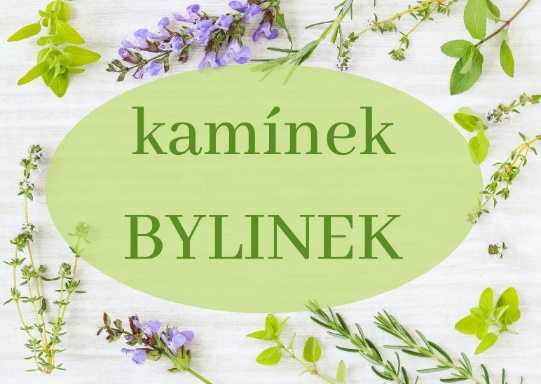 Provází nás celým rokem a seznamuje děti postupně s bylinkami, které zrovna rostou a kvetou a můžeme je použít ať už jako krásné obohacení našich pokrmů anebo využít jejich léčivou moc pro podporu našeho celkového zdraví a pohody. S dětmi si budeme bylinky sušit, připravovat čajové směsi, připravovat maceráty a vyrábět si z nich krémy, masti, vonné oleje a další kosmetické přípravky. Od září do jara nás čeká každý měsíc jedna bylinka, v jarních měsících potom využijeme sílu mnoha jarních bylin. ObsahDoporučeníV září a říjnu poznáváme a tvoříme z šípkové růže a řebříčku a sušíme zahradní bylinky. (především máta, meduňka, měsíček, levandule, heřmánek, dobromysl a další, které si pěstujeme + si nasušíme i okvětní lístky růží a řebříček). Vše využijeme při tvoření v zimních měsících. Od března potom sbíráme to, co postupně začíná růst a až do června využíváme všechny dary přírody. Současně doporučuji opět sušit divoké byliny, plevele atd. na další zimu. Můžeme si s dětmi připravit bylinky na sušené směsi, vyrobit si sirupy, medy, ochucené oleje, které potom budeme využívat přes zimní období.DůležitéVe většině receptů a postupů budeme potřebovat plotýnkový vařič. Je tedy dobré si jej pořídit a mít jej k dispozici. Podle mých zkušeností si děti rychle zvyknou na bezpečnost při zacházení s vařičem                       i na postupy, které se při přípravě kosmetických přípravků z bylin používají. Práce s horkým olejem samozřejmě může být velmi nebezpečná. Nikdy nedovoluji dětem manipulovat s kastrůlkem ani nalévat horkou mast do kelímků. Dětem to vysvětlím, chápou to a respektují. Několik tipůDěti výrobu mastiček, olejů atd. milují. Samozřejmě je báječné, když si může vyrobit každý svou, ale jsou velmi spokojené i s hromadnou výrobou. Dávám vždy každému dítěti možnost jít si mast v kastrůlku pod dozorem promíchat – třeba jí i pošeptat nějaké přání, k čemu ji chceme a požádat ji o pomoc s konkrétní potíží.Také vždy kladu dětem na srdce, že je moc důležité se u bylinkaření nehádat, nezlobit, být dobře naladění, těšit se na výsledek a být vděční. Bylinky a výrobek natahuje i energii „kuchaře“.Velmi oblíbenou činností je také zdobení kelímků před nalitím masti. Děti se tak zabaví během rozpouštění oleje a dobře si pak své výrobky poznají. Poslouží speciální fixy, akrylové barvy, barvy na sklo nebo ozdobený papír nalepený tyčinkovým lepidlem.Ve většině receptů je jako základ použitý macerát z rostlin. Ten se připravuje naložením rostlinek do oleje, které se takto nechají macerovat 3-4 týdny. Je potřeba na to myslet                          a průběžně si tyto maceráty připravovat dle návodu u konkrétních receptů.Na maceráty je nejlepší použít za studena lisovaný slunečnicový olej nejlépe v biokvalitě. Cenově je to i ve vynikající kvalitě velice dostupný olej a má blahodárné účinky na pokožku. Je vhodný především pro suchou pleť, prokrvuje, zvláčňuje, regeneruje.Místo slunečnicového oleje můžete použít i olivový, který se v nerafinované podobě                                     a biokvalitě lépe shání, ale je znatelně dražší.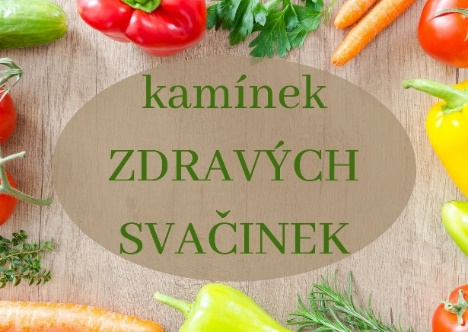 SezónnostVšechny recepty v kamíncích jsou zařazeny tematicky tak, aby sledovaly téma kamínku, některé z nich jsou přímo doplňujícími aktivitami k příběhům z metodických materiálů.Současně jsou recepty sestaveny tak, aby naplnily požadavek na sezónnost jednotlivých surovin                           a byly tak v souladu s ročními obdobími a tím, co nám příroda v dané době nabízí.  Kvalita surovinPři přípravě svačinek je dobré věnovat pozornost i kvalitě surovin, tzn. ovoce a zelenina by měla být nejlépe ze zahrádky nebo od farmáře, u mléčných výrobků (zakysaná smetana, tvaroh, jogurt, sýr) je dobré preferovat bio kvalitu nebo farmářské produkty (pokud máme tu možnost).V receptech uvádíme i vejce od šťastných slepiček, které časteji koupíme od farmářů nebo menších chovatelů. Téma klecových chovů je teď velmi diskutované a je opravdu potřeba posunout se                               od těchto způsobů minimálně k podestýlkovým, ideálně ovšem k volnému chovu, kde mají slepičky pohyb, kvalitní krmení a mohou snášet vajíčka přirozeně, aniž by byly týrány v malých klecích. Minimálně při přípravě svačinek zvolme tuto variantu a zdůrazněme i dětem, že slepičky, od kterých máme vajíčka, tráví svůj život přirozeně a tak, jak potřebují. Rostlinné varianty mléčných produktůV současné době se hodně mluví o částečném nahrazení živočišné stravy rostlinnou z důvodu snížení emisí, které vznikají ve velké míře při chovu zvířat a zachování wellfaru zvířat (při menším množství je možné zvířatům nabídnout větší komfort a zajistit jeho přirozené potřeby jako je pohyb                                   na loukách, přirozená strava atd.) V neposlední řadě je velkým argumentem i dopad živočišné stravy na naše zdraví. Mnoho výživových studií už dnes ve velké míře hovoří spíše v neprospěch mléčných výrobků a masa a poukazuje na obrovské benefity rostlinné stravy pro naše celkové zdraví a imunitu. Většinu mléčných produktů v receptech můžeme tudíž podle libosti nahradit rostlinnou, veganskou alternativou. Dnes najdeme v obchodech naštěstí už velmi širokou nabídku těchto produktů a směle je můžeme vyzkoušet i při přípravě svačinek s dětmi. Dětem tím můžeme současně ukázat, že existují i tuto možnosti a seznámit je s nimi. Minimálně při pečení můžeme nahradit mléko a máslo rostlinnou alternativou, děti v chuti hotového výrobku nepoznají rozdíl. Rostlinné majonézy mají děti také rády a v pomazánce rozdíl nepoznají.                  Při zdobení pokrmů jogurtem nebo smetanou už je potřeba, aby si děti na rostlinné alternativy zvykly, ale určitě stojí za to, je vyzkoušet a probrat s dětmi možnost, používat místo smetany z mléka rostlinnou. Všechny tyto rostlinné veganské alternativy jsou už dnes k dostání v rozdílné míře ve všech obchodních řetězcích (výraznější sortiment má Tesco, Albert a Lidl), zdravých výživách nebo                           dm drogerii. 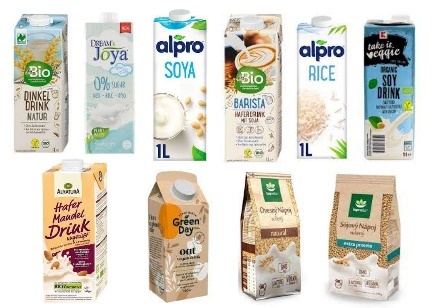 Mléko – Můžeme vyzkoušet různé druhy rostlinných mlék jako sojové, rýžové, ovesné /to jsou pro pečení nejlepší varianty/ nebo sušené. 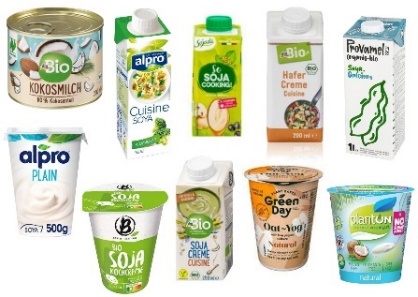 Smetana, jogurty – Máme na výběr z kokosových, sojových i ovesných variant.  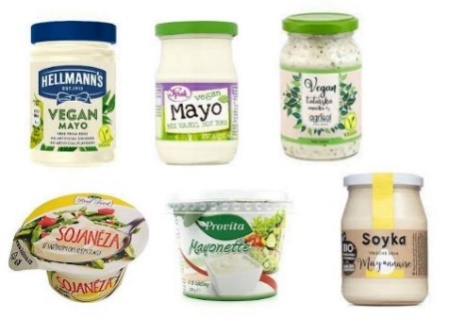 Majonéza – V obchodech najdeme veganskou variantu bez vajec od firem Hellmann´s, Spak i Agricola, ve zdravých výživách můžeme koupit i sojovou variantu (sojanéza) nebo z červené čočky (Mayonette)Máslo – Existují velmi kvalitní rostlinné varianty másla Alsan (většinou k dostání ve zdravých výživách) a nově i Rama (Albert). Při pečení nepoznáme rozdíl od klasického másla v chuti ani při práci s těstem. 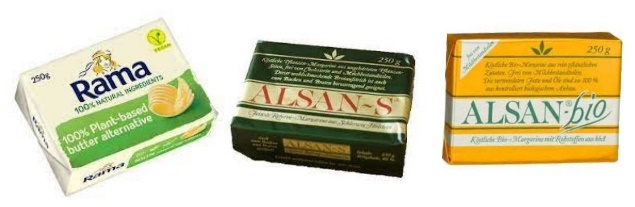 OlejeNa pečení i do pomazánek a salátů doporučujeme používat za studena lisovaný slunečnicový olej. Ve zdravých výživách se dá koupit i v deodorizované podobě /tedy bez typické vůně/. Na pečení můžeme samozřejmě použít i řepkový (i když s mírnou výhradou vzhledem k jeho pěstování) nebo kokosový olej, do pomazánek a salátů zase za studena lisovaný olivový.Dochucení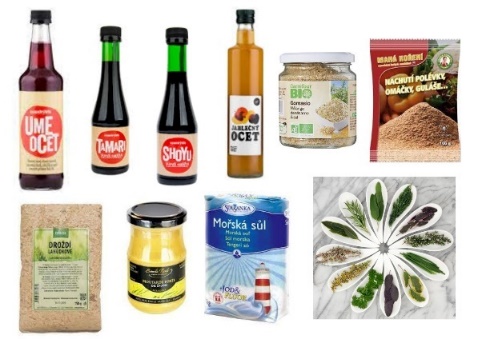 Umeocet je vyráběn fermentací nezralých japonských švestek umeboshi ve slaném nálevu. Má vyváženou slano-sladko-kyselou chuť a příjemné lehce ovocné aroma, a proto je výjimečným dochucovadlem do pomazánek, salátů, ale i omáček a polévek. Jeho chuť je ale velmi výrazná, je potřeba s ním zacházet opatrně. Vždy dát raději menší množství a postupně přidávat. Umeocet prodávají zdravé výživy, dm drogerie a Globus.Tamari a Shoyu omáčka – patří mezi nejznámější fermentované sojové omáčky, které jsou kvalitní, zdravé, podporují trávení a jsou velmi chutné. Shoyu obsahuje pšenici, Tamari pouze sojové boby, je tedy vhodná pro bezlepkovou dietu. Lahůdkové droždí je vynikající na ochucení pomazánek a polévek. Má příjemnou sladko slanou chuť, zvýrazní chuť jídla a dodá mu jednoduše šmrnc. Jedná se o sušené neaktivní kvasnice a je bohaté                     na bílkoviny, vitamíny skupiny B, aminokyseliny, minerální látky a stopové prvky.  Jablečný ocet – Do salátů a pomazánek můžeme použít i jablečný ocet. Dáváme ale vždy jen trošku, má svoji specifickou chuť. Je velmi zdravý, má antibakteriální a čistící účinky. Mahá koření obsahuje český kmín, koriandr a sůl. Tato směs má výtečnou chuť i vůni, opět pokrm příjemně obohatí, a navíc také příznivě ovlivňuje biochemické procesy v našem organismu. Ideální je do těst na slané pečivo i pomazánek. Gomasio je opražená semínková sůl, která se používá k dochucování přímo na talíři a je vhodné jako posypka. Můžeme si ho i sami připravit. Na pánvi osmažíme nasucho sezamové semínko s trochou soli v poměru 25:1 a směs rozmixujeme. Hořčice se skvěle hodí do některých pomazánek. Vždy ale vybírejme hořčici bez konzervačních látek na bázi sorbanů a benzoanů. Ve zdravých výživách i řetězcích je dnes velký výběr kvalitních hořčic. Koření a bylinky podporují sekreci trávicích a zažívacích šťáv a enzymů. Proto je samozřejmostí                          do každé pomazánky přidat buď sušené bylinky nebo čerstvé z naší zahrádky. PoznámkaK přípravě některých svačinek budeme potřebovat troubu a sporák. Máme zkušenost ze školek,                     že si děti vše samy připraví na pečící plech a paní kuchařka pak výrobek následně upeče. Velmi doporučujeme pořídit do třídy i plotýnkový vařič, aby si děti pod dozorem paní učitelek mohly některé suroviny i tepelně upravit. Máme s tím ze školek velmi dobrou zkušenost.VzhledDůležitou součástí je i vzhled každé svačinky. Jíme přece také očima a čím více barev, tím více krásy, ale i živin. Barvy v ovoci a zelenině jsou tvořeny fytochemickými látkami, které mají rozsáhlé příznivé účinky na naše zdraví. Kombinováním více barev (různých druhů ovoce a zeleniny) se tento účinek zvyšuje.Poděkování Matce Zemi a SlunciJe velmi vhodné, naučit děti před jídlem poděkovat. Učí se tak více vnímat hodnotu jídla a uvědomují si, že vše, co jíme, nám dává maminka Země a její živly (půda, vítr, voda, oheň). Plody Země jsou výrazem hojnosti, kterou tady můžeme každý den zažívat a také naším základním spojením se Zemí. 1. Děkuji maminko Země, že se s láskou staráš o mě. Dáváš mi vše, co mám rád a já se na svět můžu smát. 2. Děkuji za tvoje dary, nenecháš mě nikdy hlady.Moje tělo svými plody nakrmíš a jejich chutí a krásou moje srdce naplníš. 3. Děkuji ti sluníčko, že díky tobě uzrálo každé zrníčko. Jídlo si teď s chutí dáma pak ti na nebe zamávám. 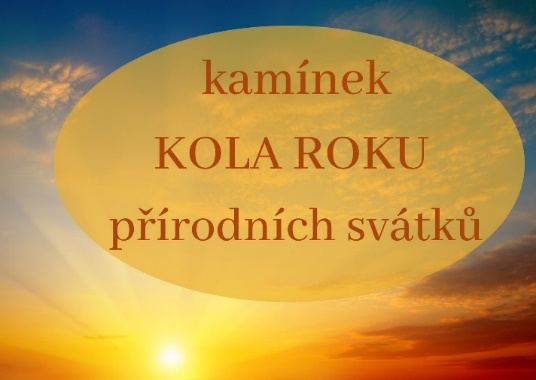 Co je kolo roku?Kolo roku je stále se opakující cyklus, ve kterém se střídají roční období, světlo a tma.Dělí se na osm částí neboli osm svátků, které nám pomáhají vědomě přejít z jednoho období do toho následujícího a uvědomit si tak jeho význam a kvalitu a tu také využít.Přestože se všech osm svátků tak uceleně a kompaktně, jak s nimi budeme pracovat my, historicky v žádné kultuře nevyskytuje, všechny (indoevropské) kultury je nějakým způsobem znají a slaví.Většinou bylo kolo roku rozděleno do čtyř částí – buď slunečních svátků (slunovraty                                   a rovnodennosti) anebo velkých svátků (Imbolc, Beltain, Lughnasadh a Samhain).Proto se významy jednotlivých svátků mohou zdát v osmi svátkovém pojetí kola roku podobné. Přesto však dává smysl s nimi tímto způsobem pracovat, jak uvidíte v průběhu roku.To, že se svátky kola roku historicky slavily, je vidět i na našich lidových tradicích, ať už ještě živých nebo už časem vybledlých, které se přímo či nepřímo pojí k jednotlivým svátkům                         a obdobím.V naší praxi vycházíme sice převážně z keltské tradice – odtud i názvy čtyř svátků kola roku – ale naší největší učitelkou a zdrojem inspirace je příroda sama a naším hlavním cílem je napojení se na její rytmus tak, jak se projevuje v našem okolí, v místě, kde žijeme.Kdy a jak nastává změna?Je dobré si uvědomit, že v přírodě kolem nás se jednotlivé fáze přelévají jedna ve druhou, plynule a bez razantních skoků – to platí i např. pro slunovraty, kde sice známe přesný okamžik změny, ale i tak minimálně několik dní trvá, než se změna naplno projeví na hmotné rovině a v přírodě. 
A je možné ji tak pouhým okem zaznamenat.Jednotlivé svátky slavíme ve chvíli, kdy začíná být jasné, že nastává nové období, kdy už energie odcházející části slábne, a vliv nadcházejícího období je připraven se projevit v plné síle. Tyto okamžiky zvratu patří mezi „přechody“, které byly vždy vnímány jako magické, jako např. přechod mezi dnem a nocí, zrození, smrt, břeh/pobřeží jako přechod mezi zemí a vodou/ či vrchol skály jako přechod mezi zemí a vzduchem. Tyto okamžiky zastavení v běhu času, kdy je síla přicházející části kola roku nejsilnější, jsou chvíle, na které se oslavou jednotlivých svátků napojujeme a využíváme tak jejich sílu pro práci na sobě nebo na prostředí kolem nás.Osm svátků dělí rok na období dlouhé přibližně 6-7 týdnů, což je dostatečně času na to,                     aby zvládly pokrýt celou škálu změn jak v přírodě, tak v lidském prožívání.Oslavy kola roku se dělí na dva druhy:Čtyři takzvané „velké“ svátky, nebo také svátky ohně: Imbolc, Beltain, Samhain a Lughnasadh. Jsou to oslavy zmiňované v historické literatuře o Keltech a často se vyskytují v keltských mýtech. Tradičně odpovídají tomu, co lidé v dané části roku prožívají a jaké vykonávají (zemědělské) činnosti.Čtyři svátky slunce: Zimní a letní slunovraty a jarní a podzimní rovnodennosti. Jsou to okamžiky důležité především pro přírodu a zemi jako takovou. V mýtech o jejich oslavách zmínky příliš často nenacházíme, ovšem víme, že s nimi počítají a pracují už starověké (před-keltské) monumenty a tradice s nimi spojené jsou také živé dodnes, byť často ve velmi přenesené podobě.Těchto osm svátků a období se jako kolo – kruh rozdělený loukotěmi na osm částí – neustále otáčí dokola, bez začátku a bez konce. Ovšem v našem vědomí, tím, jak se s každým prožitým otočením kola roku rozvíjíme a rosteme, tento cyklus můžeme vnímat spíše jako spirálu: jsme sice na stejné loukoti jako před rokem, ale zároveň jsme už někde jinde, prožíváme daný okamžik jinak než před rokem, a víme jen, že příští rok budeme stejný okamžik na kole roku prožívat zase jinak, budeme o jeden prožitý cyklus zkušenější a moudřejší.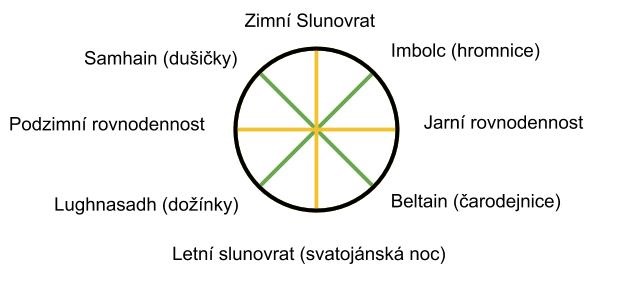 Kolo roku začínáme s dětmi v září, a to podzimní rovnodenností.Podzimní rovnodennost (Mabon) 23.9.Samhain (Dušičky) 31.10.- 2.12.Zimní slunovrat (Vánoce) 22.12.Imbolc (Hromnice) 2.2.Jarní rovnodennost (spojená s Velikonocemi) 20.3.Beltain (Čarodějnice) 30.4.Letní slunovrat (Svatojánská noc) 20.6.Lughnasadh (Dožinky) 1.8.Proč kolo roku slavit?Svátky kola roku jsou taková zastavení se během roku v běhu času, kdy se můžete naladit na přírodu a v jaké je fázi, zvědomit si, co nás v tu chvíli ovlivňuje a co je pro nás přirozené                    v to období prožívat. V různých ročních obdobích máme různé pocity, emoce a touhy po jiných prožitcích.Pokud se znovunapojíme na rytmus kola roku, už nás nepřekvapí podzimní melancholie, zimní touha po samotě, jarní únava nebo letní rozvernost, touha po nových zážitcích nebo nechuť pracovat osm hodin denně u počítače.Zjistíme, co můžeme v jednotlivých ročních obdobích ve svém životě rozvíjet a nad čím se máme zrovna teď zamýšlet, abychom dokázali plně využít potenciál a energii daného období, a tím i svého vlastního života.Proměny kola roku jsou darem, kterého můžeme vědomě využít, pokud víme jak.Sledování ročního cyklu pomáhá být tady a teď. Užít si a prožit přítomný okamžik. Zastavit se. Zkrátka nenechat si život proklouznout mezi prsty.To, jestli jsme v souladu s cyklem kola roku, ovlivňuje také naše zdraví. Každý měsíc je spojen s jinou orgánovou soustavou, kterou v tu dobu zatěžujeme, a pokud o tom víme, můžeme výrazně posílit své zdraví, musíme vědět, kdy je třeba odpočívat a kdy můžeme energii vydávat.Mimo to nás sledování svátků kola roku učí také tomu, že život je proměnlivý, a že změna je nevyhnutelná, je důležitou součástí našeho života, a že bez ní by nebylo rozvoje a růstu.                       Učí nás na ničem nelpět a třeba i trochu riskovat, abychom se mohli posunout dál a něco                       ve svém životě vylepšit.Človíček žije v souladu s přírodou, a tudíž vnímá všechny změny, které se v přírodě dějí a je jejich součástí. Svátky kola roku jsou krásnou příležitostí, jak být i s dětmi vědomě součástí těchto změn kolem nás a uctít přírodu a život.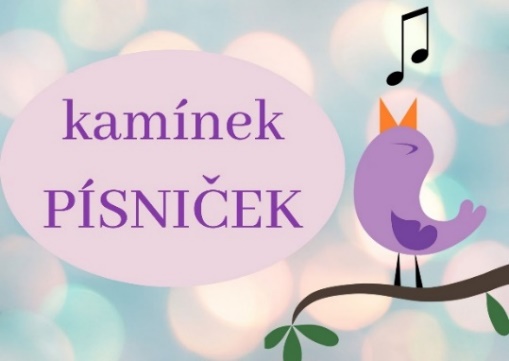 Kamínek PÍSNIČEK obsahuje 32 písní. 24 z nich je nahraných ve studiu v MP3 podobě. 10 z nich má i notový zápis, k ostatním je dodaný jen text. 8 písniček není nahraných, jsou k dispozici pouze v notovém zápisu. Písničky jsou přiřazeny k jednotlivým kamínkům. 1 ČLOVÍČKŮV kamínek2 kamínek PŘÁTELSTVÍ3 PODZIMNÍ kamínek4 LESNÍ kamínek5 kamínek RODINY6 ZIMNÍ kamínek7 VODNÍ kamínek8 JARNÍ kamínek9 PODMOŘSKÝ kamínek10 kamínek MÉ PLANETY ZEMĚV metodice je u každé písničky uvedeno, zda je k dispozici nahrávka a notový zápis.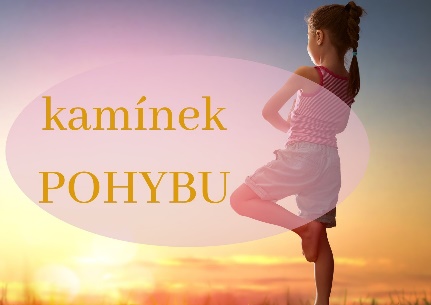 Obsahuje tipy na každodenní pohybové aktivity. Některé z nich jsou i součástí jednotlivých tematických kamínků, některé jsou uvedeny jen zde a slouží především k tomu, abyste tyto aktivity měli vždy po ruce. 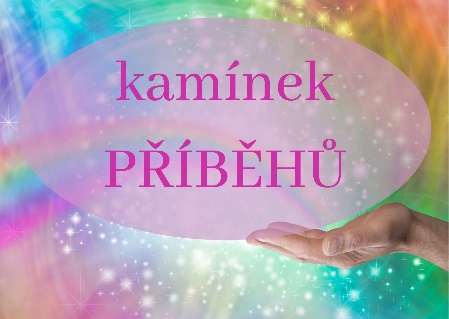 Jeho součástí jsou všechny příběhy z tematických kamínků plus několik nezařazených příběhů, se kterými můžeme pracovat samostatně.informace k některým aktivitám v tematických kamíncíchTvořivé a výtvarné aktivityMotto: Vezmeme si přírodniny, pohrajeme si s nimi nebo vytvoříme něco krásného a vrátíme je zpátky do přírodního koloběhu.Základem všech tvořivých aktivit s přírodninami je myšlenka, že použité přírodniny vrátíme opět do přírody do koloběhu života k přirozené recyklaci. V momentě, kdy vezmeme přírodniny a nalepíme je například na papír, nebo přiděláme tavnou pistolí k nějakému povrchu, vytvoříme odpad, který musíme následně dát do směsného odpadu. Z přírodnin, které mohou být v přírodě přirozeně zrecyklovány a využity pro další život, vytvoříme odpad, který naopak přírodu zatíží. Proto jsou naše návrhy tvořivých aktivit všechny postaveny tak, aby si děti přírodniny z přírody „půjčily“ a pak je bylo možné opět vrátit zpět. K tomu slouží i návody, které nám umožní vytvořit si domácí nezávadné barvy, modelovací hmotu nebo plastelínu. Ty můžeme použít na dotvoření, namalování nebo spojení přírodnin a celý hotový výrobek potom budeme moci dát na kompost nebo vrátit do přírody. VizualizaceSoučástí některých tematických kamínků jsou i tzv. vizualizace, které pracují s představivostí                  a využívají prvky meditace a relaxačních cvičení. Děti se při nich učí uvolnit se, hluboce zrelaxovat, ztišit se a naladit se samy na sebe. Mohou si lépe uvědomovat své emoce a tělesné vjemy a učí se vnímat své pocity a ovlivňovat je. Jedná se o příjemnou aktivitu, během které se uvolňují hormony dobré nálady jako například oxytocin, serotonin nebo endorfiny a děti se po ní cítí uvolněné a odpočinuté. Po každé vizualizaci následuje povídání o prožitcích dětí nebo konkrétní doporučená tvořivá aktivita. Tipy z mateřských škol na zapojení Človíčka do života školkyKomunitní kruhČlovíček se stane postupně pro děti jakousi „pozitivní autoritou“. Rádi se mu svěřují a jsou vůči němu zcela otevřené. Proto je přínosné pravidelně a minimálně jednou týdně dělat s Človíčkem komunitní kruh. Je to kruh bezpečí a důvěry. Můžeme si jen říct, jak se děti cítí, co zrovna prožívají, nebo propojit téma s konkrétní událostí nebo ročním období. Můžeme použít i emoční nebo obrázkové karty pro lepší vyjádření pocitů a emocí. Pro zahájení kruhu je vhodná například tato básnička s pohybem: Ene, bene, tak i tak, 			stojíme v kruhu a otáčíme dlaněmi budeme si spolu hrát.			dupeme v rytmuNičeho se nebojíme,			skáčeme na místěmy to tady roztočíme,			chytíme se za ruce a v kruhu roztočímetřesky plesky, třesky plesky, 		tleskámebude nám tu spolu hezky. 		ukloníme seJsme veselé velké děti		vzpažíme a usmíváme sespoustu věcí umíme			otáčíme se na místěsvoje tělo protáhneme		pomalu se protáhneme na špičky hned ho zase skrčíme			dřepneme siJedna ruka, druhá ruka		protáhneme paže ke konečkům prstůkaždé ráno cvičíme			dřepy s výskokemprotřepeme také nožky		ve stoje protřepeme nohya nahoru skočíme			vyskočímeNatáhnu se, protáhnu se		protahujeme paže nahoru a do bokupak vysoko vyskočím			vyskočímeNatáhnu se, protáhnu se		protahujeme paže nahoru a do boku, nohy dopředu                                                                       a dozadu  u země se přikrčím			dřepneme siNatáhnu se, protáhnu se		protahujeme paže nahoru a do bokuna všechny se usměji			usmějeme se a podíváme kolem na kamarádyNatáhnu se, protáhnu se		protahujeme paže nahoru a do boku, nohy dopředu                                                                  a dozadudobrý den vám popřeji	s úsměvem se díváme na kamarády, pokyvujeme hlavou a řekneme si vzájemně dobrý denSpolečné víkendyAby Človíček nezůstával přes víkend ve školce sám, bere si ho vždy jedno dítě na víkend domů. Podle zkušenosti ze školek tyto společné víkendy děti milují a všichni ho chtějí, proto si píší jakýsi „pořádník“, kdy půjde ke komu. O víkendu s ním děti prožívají to, co dělají, pozná jejich rodinu, domov, místo, kde žijí. V pondělí potom dítě v komunitním kruhu vypráví ostatním dětem, co s Človíčkem společně zažili. Velmi se osvědčilo, vést deník, do kterého vždy děti namalují nebo společně s rodiči napíší,                  jak se u nich Človíček měl, co dělali atd. Tento deník putuje s Človíčkem a přibývají do něj společné víkendové zážitky s dětmi. Ve školkách se stalo, že některé maminky ušily Človíčkovi na deník i batůžek. Do společných víkendů se podle zkušeností velmi aktivně zapojují rodiče, jezdí s Človíčkem                   na výlety, plánují a dělají společně s dětmi mimořádné a nevšední věci, podílí se s dětmi                        na zápisech do deníku. 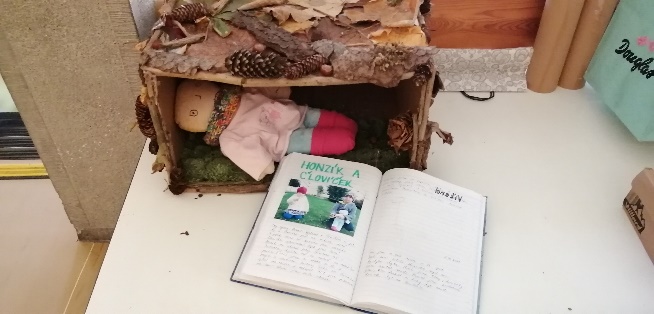 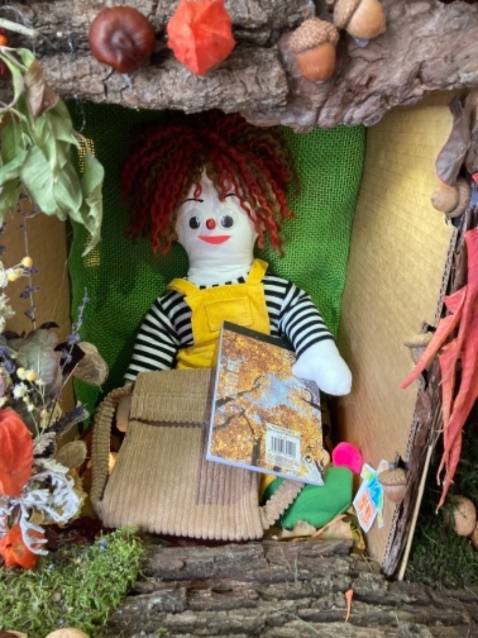 Človíčkova poštovní schránkaDo této schránky mohou děti kdykoli vhazovat své vzkazy pro Človíčka formou obrázku nebo dopisu, který napíší se svými rodiči. Může to být cokoli, co chtějí děti Človíčkovi a jeho mamince Zemi říct. Mohou to být přání pro přírodu, zážitek, který v přírodě prožily, někdy děti namalují i obrázek, který vystihuje jejich náladu, emoce nebo trápení. Vzkazy ve schránce mohou být i užitečným nástrojem pro paní učitelky, který ukazuje, jak se děti mají, co prožívají a neřekly by to třeba nahlas. Podle uvážení paní učitelek mohou být vzkazy prezentovány v komunitním kruhu nebo je mohou použít jen jako zpětnou vazbu                    pro svoji potřebu. Malí ČlovíčkovéV několika školkách se velmi osvědčilo, že děti dostaly k Vánocům svého malého Človíčka, kterého si vzaly domů. Společně s rodiči si svého Človíčka každé dítě namalovalo a obléklo. Človíčky si pak mohou děti nosit do školky ke společným příležitostem, oslavám přírodních svátků atd. 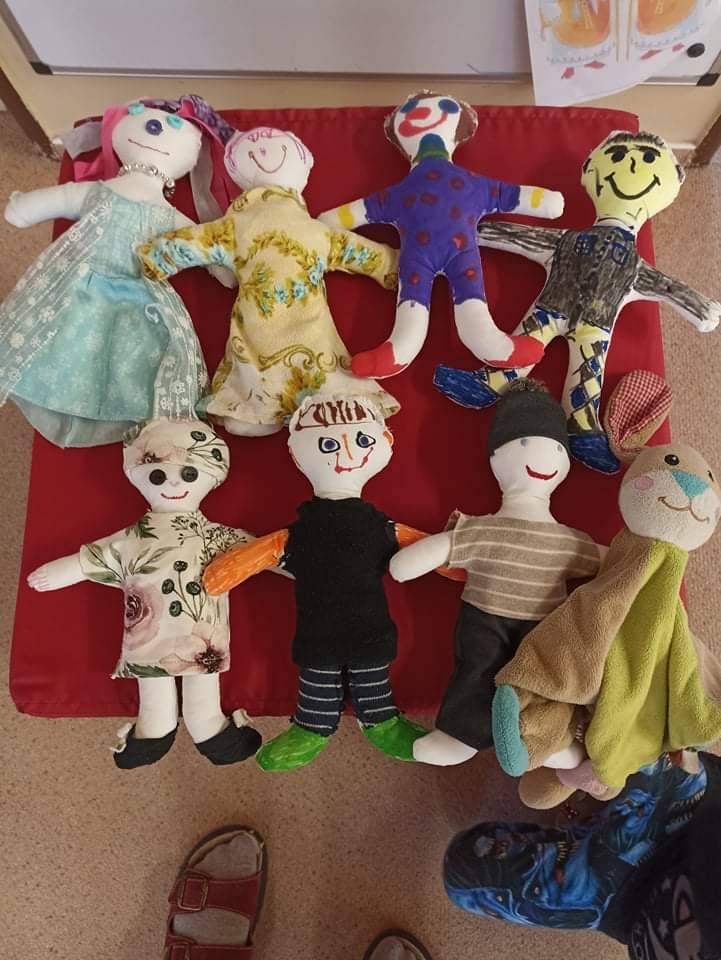 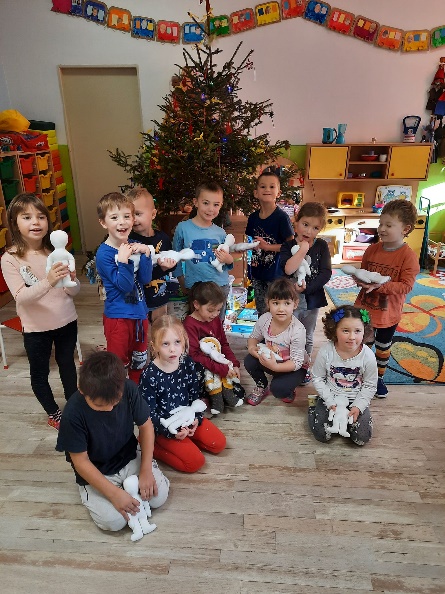 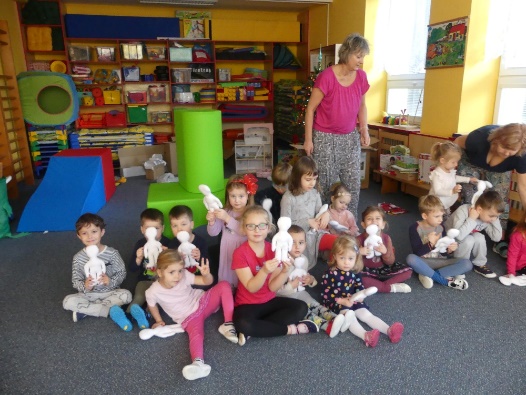 Zásada je taková, že čím víc budete Človíčka zapojovat do všech činností ve školce, tím hlubší bude prožitek dětí a užitek z tohoto programu. Můžete brát Človíčka na procházky, výlety,                           na zahradu, ke všem společným činnostem, může s dětmi sedět při jídle u stolu, chodit si s nimi umývat ruce, oblékat se s nimi atd. Může vám pomoci s nastavováním společných pravidel, při řešení konfliktů, při stezku dětí po rodičích. Vše je závislé na tom, jakou vazbu si na něj děti vytvoří. Pak dokáže být dětem skvělým kamarádem a průvodcem a vám užitečným pomocníkem. 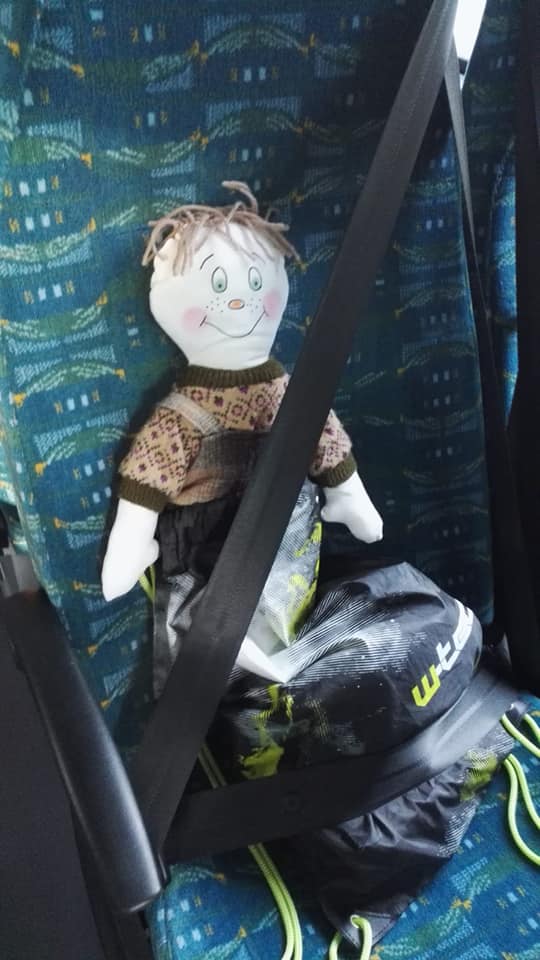  Akce pro děti Plavecký kurz bude probíhat dle zájmu rodičů. Předpokládaný termín uskutečnění plaveckého výcviku je 9. únor 2024 – 19. 4. 2024. Na tento plavecký výcvik se spojíme s mateřskou školou Rokytnice nad Rokytnou. Plavecký kurz bude probíhat 1x týdně 
v pátek. Za tento program zodpovídá Jana Báňová, Dis.Návštěvy divadel dle nabídky MKS TřebíčZapojení do výtvarných soutěžíČarodějné dopoledneDopravní hřiště Focení dle ročního obdobíSpaní v MŠNaučné programy v MŠPreventivní programyprogramy Muzea Třebíčtematické dny v MŠAkce pro rodičeDrakiáda pro děti a rodiče: podzim Vánoční besídka a tvořeníVelikonoční tvoření Odpoledne pro maminky ke Dni matek nebo pro tatínky ke Dni otcůLoučení s předškolákyInformativní schůzky pro rodiče v MŠ Spolupráce s obcí ŘímovÚčast dětí na „Vítání občánků“Účast na setkání seniorů Zpívání u vánočního stromu obce ŘímovVánoční setkání se zastupiteli obce Pomoc při organizaci obecního plesuSpolupráce s ostatními a okolními školkamiSpolupráce ze ZŠ Čáslavice- „Miniškolička“, příprava na školuNávštěvy MŠ Rokytnice nad Rokytnou – divadelní představeníSetkávání pedagogických pracovníků s okolními MŠ a předávání si zkušenosti a poznatků (MŠ Okříšky, MŠ Předín, MŠ Kněžice, MŠ Přibyslavice, MŠ Rokytnice nad Rokytnou, MŠ Opatov, MŠ Markvartice, MŠ Želetava, MŠ Kojetice)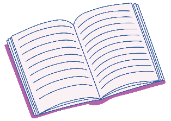 Příběh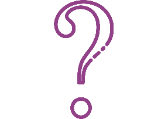 Otázky k tématu 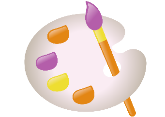 Výtvarná aktivita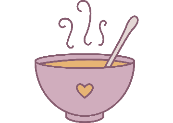 Příprava svačinky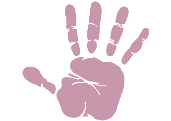 Tvořivá aktivita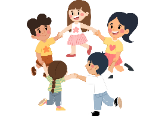 Hra, pohybová aktivita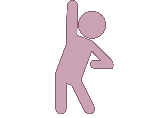 CvičeníBásnička s pohybem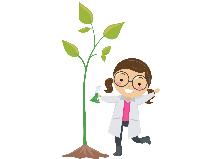 Pokus, badatelská aktivita, zkoumání, 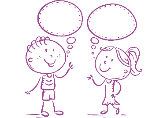 Povídání, sdílení, komunitní kruh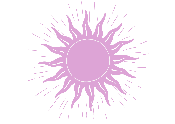 Práce s emocemi, naladění na své srdce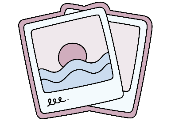 Prezentace s obrázky, fotky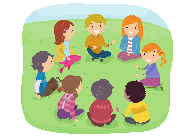 Venkovní aktivita v přírodě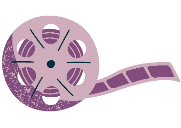 Video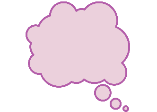 Vizualizace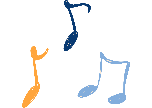 Písnička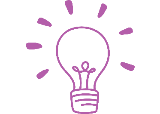 Přemýšlení, nápady, nové informace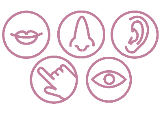 Rozvoj smyslového vnímáníZářířebříčekŘíjenšípková růžeListopadnetřeskProsinecvyužití sušených bylin na dárečkyLeden + únorvyužití sušených bylinek, Jidášovo uchoBřezenpetrklíčDuben ptačinec žabinec, kopřiva, pampeliškaKvětenjetel, černý bez, vlaštovičníkČerven máta peprná, šalvej, bylinky ze zahrádky